F2L GAL TH-TP   FIȘA DE EVALUARE A ELIGIBILITATII PROIECTULUIMASURA 6.2/6A INVESTITII IN DEZVOTAREA TURISMULUINumărul de înregistrare al Cererii de Finanţare (CF):_____din__/__/2018	Denumirea solicitantului :………………………………………………………………………………………………………….…………Titlul proiectului ……………………………….…………………………….………………........................................................………………………………………………………………………………………………………………………………………….…………………Amplasare ...........................................................................(localitate).....................................................Statutul juridic ………………………………………………………………..........................................................................Date personale (reprezentant legal)Nume:………………………………………………………………………...............................................................................Prenume:……………...……………………………………………………............................................................................CNP: ……........................................................................................................................................Funcţia reprezentantului legal al întreprinderii :…………………………..................................................Funcția reprezentantului legal al proiectului (asociat unic/asociat majoritar/administrator) ......................................(se va completa de către expertul evaluator prin preluarea informațiilor din Cererea de Finanțare- Secțiunile B.1 si B.2)Secțiunea Verificarea  criteriilor de eligibilitate ale  proiectului Proiectul este neeligibil din incadrarea gresita din punct de vedere a alocarii financiare?DA   					NU6. Verificarea indicatorilor de monitorizareIndic. nr.1 - reprezintă codul de inregistrare al beneficiarului în Registrul Fermierului la APIA;Indic. nr.2 - reprezintă codul CAEN completat de solicitant la prima pozitie din cele maxim 5 coduri CAEN din Cererea de Finantare pentru investiţia/investitiile vizată/vizate prin proiect;Indic. nr. 3, 4, 5, 6 - se va bifa doar o singura categorie/ categoria majoritarăIndic. nr. 7 şi 8 - aceşti indicatori (suprafaţa exploataţiei agricole şi tip ramură agricolă) se vor completa numai pentru solicitanţii care deţin exploataţii agricole şi se încadrează în categoria fermierilor sau a membrilor gospodăriilor agricole. În cazul în care solicitantul nu deţine o suprafaţă, exploataţia vizează doar creşterea animalelor, la indicatorul “Suprafaţa exploataţiei agricole sprijinite” va completa “0”, iar la “Tip ramură agricolă” va bifa ramura agricolă la care se încadrează.Indic. nr.9 - se va completa numărul locurilor de muncă existente şi numărul locurilor de muncă nou create prin proiect.Solicitantul are obligatia de a crea cel putin un loc de munca cu norma intreaga.Indic. nr.10 - Solicitantul are obligatia de a fi fermier sau membru al unei gospodarii agricole.Indic. nr. 11 - se va completa din momentul demararii M01, M02, respectiv M16, cu bifa în dreptul măsurii corespunzătoare, dacă va fi cazul.Observatii: .Se detaliaza  pentru fiecare criteriu de eligibilitate care nu a fost îndeplinit, motivul neeligibilităţii, dacă este cazul........................................................................................................................................................................................................................................................................................................................................................................................................................................................Aprobat de: Reprezentant legal/Presedinte GALNume/Prenume ………………………….………………… Semnătura şi ştampila   	             DATA………..Avizat/Verificat: Director executiv Nume/Prenume ………………………………………..… Semnătura		             	               DATA………..Verificat de: Expert 2 Nume/Prenume ………………………………………… Semnătura	   	              		DATA………..Întocmit de: Expert 1  Nume/Prenume ………………………………………… Semnătura	   	            		DATA………..Metodologia de verificare a corectitudinii informațiilor cu privire la solicitant prezentate în Cererea de FinanțareSECTIUNEA IInvestiţia nouă - cuprinde lucrările de construcţii-montaj, utilaje, instalaţii, achiziția de echipamente si/sau dotari, care se realizează pentru construcţii noi sau pentru constructiile existente cărora li se schimbă destinaţia sau pentru construcţii aparţinând întreprinderilor cărora li s-au retras autorizaţiile de funcţionare şi nu-şi schimbă destinaţia iniţială.Atentie! Documentele depuse trebuie sa fie lizibile! In caz contrar se solicita informatii suplimentare, iar daca in urma primirii raspunsului documentele nu sunt prezentate intr-un format lizibil,  Cererea de Finantare va fi declarata neeligibila la criteriul de eligibilitate verificat. Documentele trebuie să fie valabile la data depunerii Cererii de finanţare, termenul de valabilitate al acestora fiind în conformitate cu legislaţia în vigoare.Atentie!Pentru cererile de finanțare depuse, informațiile suplimentare se vor solicita de către experții evaluatori prin intermediul unui document/notificare in scris, iar răspunsul va fi depus de catre solicitanți in forma listata si pe CD la sediul GAL în termenul mentionat de catre GAL in notificare/document.Pentru criteriile de eligibilitate se pot solicita clarificări, documente suplimentare fără înlocuirea documentelor obligatorii la depunerea Cererii de finanțare. Se acceptă orice informații si alte documente care certifică o stare de fapt existentă la momentul depunerii Cererii de finanțare, care vin în susținerea și clarificarea informațiilor solicitate din documentele obligatorii existente la dosarul Cererii de finantare.A. Metodologie de aplicat pentru verificarea condiţiilor de eligibilitate1. Verificarea eligibilitatii  solicitantuluiDaca in urma verificarii condiţiilor 1.1 - 1.5 se constata neeligibilitatea solicitantului, se va continua obligatoriu verificarea tuturor criteriilor de eligibilitate.2.Verificarea criteriilor de eligibilitateEG1- Solicitantul trebuie să se încadreze în categoria beneficiarilor eligibili.In conformitate cu fisa masurii 6.2/6A, beneficiari directi/solicitantii eligibili pentru sprijinul financiar nerambursabil sunt: • Fermieri sau membrii unor gospodării agricole (autorizaţi cu statut minim pe PFA) care îşi diversifică activitatea de bază agricolă prin dezvoltarea unei activităţi neagricole în zona rurală în cadrul întreprinderii deja existente, încadrabile în micro-întreprinderi şi întreprinderi mici, cu excepţia persoanelor fizice neautorizate • Micro-întreprinderi şi întreprinderi neagricole mici existente şi nou-înfiinţate (start-ups) din spaţiul rural.Categoriile de solicitanţi eligibili în cadrul masuri 6.2/6A „Investitii in dezvoltarea turismului„ în funcție de forma de organizare sunt:  Persoană fizică autorizată -înfiinţată în baza OUG nr. 44/ 2008 privind desfăşurarea activităţilor economice de către persoanele fizice autorizate, întreprinderile individuale şi întreprinderile familiale, cu modificările și completările ulterioare;  Întreprindere individuală înfiinţată în baza OUG nr. 44/ 2008, cu modificările și completările ulterioare;Întreprindere familială înfiinţată în baza OUG nr. 44/ 2008 cu modificările și completările ulterioare;Societate în nume colectiv –SNC - înfiinţată în baza Legii societăților nr. 31/1990, republicata, cu modificările și completările ulterioare; Societate în comandită simplă –SCS - înfiinţată în baza Legii nr. 31/1990, republicata cu modificările şi completările ulterioare); Societate pe acţiuni–SA - înfiinţată în baza Legii nr. 31/ 1990, republicată cu modificarile şi completările ulterioare; Societate în comandită pe acţiuni–SCA înfiinţată în baza Legii nr. 31/1990, republicată cu modificările şi completările ulterioare; Societate cu răspundere limitată– SRL înfiinţată în baza Legii nr. 31/1990, republicata, cumodificările şi completările ulterioare; Societate comercială cu capital privat înfiinţată în baza Legii nr. 15/1990 privind reorganizarea unitatilor economice de stat ca regii autonome si societati comerciale, cu modificările şi completările ulterioare);  Societate agricolă înfiinţată în baza Legii nr. 36/1991 privind societatile agricole si alte forme de asociere in agricultura cu modificările şi completările ulterioare;  Societate cooperativă de gradul 1 înfiinţată în baza Legii nr. 1/2005 privind organizarea şi funcţionarea cooperaţiei, republicată, respectiv societăți cooperative meșteșugărești și societăți cooperative de consum care au prevăzute în actul constitutiv ca obiect desfășurarea de activităţi neagricole;  Cooperativă agricolă de grad 1 înfiinţată în baza Legii cooperației agricole nr. 566/2004, cu modificările și completările ulterioare.Micro-întreprinderile şi întreprinderile mici, atât cele existente cât şi cele nou înfiinţate (start-up) trebuie să fie înregistrate la ONRC şi să-şi desfăşoare activitatea în teritoriul GAL (atât sediul social, cât şi punctul/punctele de lucru trebuie să fie amplasate în teritoriul GAL). Numai punctele de lucru aferente activităţilor agricole pot fi amplasate şi în mediul urban. Sunt eligibili în cadrul măsurii 6.2/6A, numai solicitanţii înscrişi la ONRC.Se va bifa caseta „DA” corespunzatoare categoriei in care se incadreaza solicitantul.Daca in urma verificarii documentelor conform metodologiei se constata respectarea conditiilor impuse, expertul bifeaza „DA” pentru indeplinirea criteriului de eligibilitate. In caz contrar expertul bifeaza NU, motiveaza pozitia lui la rubrica Observatii, iar cererea de finantare va fi declarata neeligibila. Se continua verificarea eligibilitatii.EG2 - Solicitantul  are obligatia de a crea cel putin un loc de munca cu norma intreaga.Daca in urma verificarii documentelor se constata respectarea conditiilor impuse, expertul bifeaza DA.In caz contrar expertul bifeaza NU, motiveaza pozitia lui la rubrica Observatii, iar cererea de finantare va fi declarat neeligibila. Se continua verificarea eligibilitatii.EG3- Localizarea proiectului pentru care se solicită finanțare trebuie să fie în teritoriul GALDaca in urma verificarii documentelor se constata respectarea conditiilor impuse, expertul bifeaza DA.In caz contrar expertul bifeaza NU, motiveaza pozitia lui la rubrica Observatii, iar cererea de finantare va fi declarat neeligibila. Se continua verificarea eligibilitatii.EG4 – Solicitantul trebuie sa demonstreze capacitatea de a asigura co-finantarea investitieiDaca in urma verificarii documentelor se constata respectarea conditiilor impuse, expertul bifeaza DA.In caz contrar, expertul bifeaza NU, motiveaza pozitia lui la rubrica Observatii, iar cererea de finantare va fi declarat neeligibila.EG5 – Viabilitatea economica a investitiei trebuie demonstrata pe baza prezentarii unei documentatii tehnico-economiceDaca in urma verificarii documentelor se constata respectarea conditiilor impuse, expertul bifeaza DA.In caz contrar expertul bifeaza NU, motiveaza pozitia lui la rubrica Observatii, iar cererea de finantare va fi declarata neeligibila. Se continuă verificarea eligibilității.EG6 - Întreprinderea nu trebuie să fie în dificultate în conformitate cu Liniile directoare privind ajutorul de stat pentru salvarea şi restructurarea întreprinderilor în dificultate Daca in urma verificarii documentelor se constata respectarea conditiilor impuse, expertul bifeaza DA.In caz contrar expertul bifeaza NU, motiveaza pozitia lui la rubrica Observatii, iar cererea de finantare va fi declarata neeligibila. 3. Verificarea bugetului indicativ Verificarea constă în asigurarea că toate costurile de investiţii propuse pentru finanţare sunt eligibile, calculele sunt corecte şi Bugetul indicativ este structurat pe capitole şi subcapitole.Se completeaza matricea de verificare a Bugetului indicativ in format electronic, se printeaza şi se ataseaza Fisei de verificare a eligibilitatii 3.1. Informaţiile furnizate în cadrul bugetului indicativ din cererea de finanţare sunt corecte şi sunt în conformitate cu devizul general devizele pe obiect precizate în Studiul de fezabilitate?După completarea matricei de verificare a Bugetului indicativ, daca cheltuielile din cererea de finanţare corespund cu cele din devizul general şi devizele pe obiect, neexistand diferente, expertul bifează caseta corespunzatoare DA. Observatie:Conform HG 28/2008 si HG 907/2016, la cap.4.3 şi 4.4 se cuprind cheltuieli pentru achizitionarea utilajelor şi echipamentelor. Astfel, toate utilajele şi echipamentele se pot prezenta intr-un singur deviz pe obiect. Nu este nevoie ca solicitantul sa prezinte pentru fiecare utilaj şi echipament cate un deviz pe obiect!Daca exista diferente de incadrare, in sensul ca unele cheltuieli neeligibile sunt trecute in categoria cheltuielilor eligibile, expertul bifează caseta corespunzatoare NU şi îşi motivează poziţia în linia prevăzută în acest scop.In acest caz bugetul este retransmis solicitantului pentru recalculare, prin Fisa de solicitare a informaţiilor suplimentare. Expertul va modifica bugetul prin micsorarea valorii totale eligibile a proiectului cu valoarea identificata ca fiind neeligibila. Expertul va motiva poziţia cu explicatii în linia prevăzută în acest scop la rubrica Observaţii. Se vor face menţiuni la eventualele greşeli de incadrare sau alte cauze care au generat diferenţele, cererea de finanţare este declarată eligibilă prin bifarea casutei corespunzatoare DA cu diferente. Daca expertul, constata ca o cheltuiala nu se incadreaza in categoria cheltuielilor eligibile, expertul poate decide incadrarea respectivei cheltuieli in categoria cheltuielilor neeligibile prin diminuarea valorii totale eligibile din buget sau diminuarea valorii totale a bugetului cu cheltuiala respectiva fara incadrarea acestei cheltuili in categoria cheltuielilor neeligibile, cu diminuarea valorii totale a proiectului, numai daca respectiva cheltuiala nu afecteaza eligibilitatea investitiei. Daca exista mici diferente de calcul in cererea de finanţare fata de devizul general şi devizele pe obiect, expertul efectueaza modificarile in buget şi in matricea de verificare a Bugetului indicativ, bifează caseta corespunzatoare DA cu diferente. În acest caz se vor oferi explicaţii în rubrica Observaţii. Şi in acest caz bugetul modificat de expert este retransmis solicitantului pentru luare la cunostinta de modificarile efectuate, prin Fisa de solicitare a informaţiilor suplimentare. Cererea de finanţare este declarată eligibilă prin bifarea casutei corespunzatoare DA cu diferente.3.2. Verificarea corectitudinii ratei de schimb. Rata de conversie intre Euro şi moneda naţională pentru Romania este cea publicată de Banca Central Europeana pe Internet la adresa : <http://www.ecb.int/index.html> (se anexează pagina conţinând cursul BCE din data întocmirii  Studiului de fezabilitate):Expertul verifica daca data şi rata de schimb din cererea de finanţare şi cea utilizata in devizul general din studiul de fezabilitate și Bugetul Indicativ ) corespund cu cea publicată de Banca Central Europeana pe Internet la adresa : <http://www.ecb.int/index.html>. Expertul va atasa pagina conţinând cursul BCE din data întocmirii  Studiului de fezabilitate.Daca in urma verificarii se constata ca aceasta corespunde, expertul bifează caseta corespunzatoare DA. Daca aceasta nu corespunde, expertul bifează caseta corespunzatoare NU şi înştiinţează solicitantul in vederea clarificarii prin Fisa de solicitare a iinformaţiilor suplimentare3.3. Sunt eligibie cheltuielile aferente investitiilor eligibile din proiect, in conformitate cu fisa masurii din SDL in care se incadreaza proiectul si cap. 8.1 din PNDR?Se verifică dacă cheltuielile din OMADR 1731/2015 cu modificarile si completarile ulterioare, fișa M 6.2, ghidul solicitantului, cele din cap. 8.1 din PNDR sunt incluse în devizele pe obiecte și bugetul indicativ.3.4. Costurile generale ale proiectului (acele costuri necesare pentru pregătirea şi implementarea proiectului, constând în cheltuieli pentru consultanţă, proiectare, monitorizare şi management, inclusiv onorariile pentru consiliere privind durabilitatea economică şi de mediu, taxele pentru eliberarea certificatelor, precum şi cele privind obţinerea avizelor şi autorizaţiilor necesare implementării proiectelor, prevăzute în legislaţia naţională) direct legate de realizarea investiției, nu depasesc 10% din costul total eligibil al proiectului, respectiv 5% pentru acele proiecte care nu includ constructii?Daca aceste costuri se incadreaza in procentele specificate mai sus, expertul bifează DA in caseta corespunzatoare, in caz contrar bifează NU şi îşi motivează poziţia în linia prevăzută în acest scop la rubrica Observaţii.3.5. Cheltuielile diverse şi neprevazute (Cap. 5.3) din Bugetul indicativ se încadrează, în cazul SF-ului întocmit pe HG907/2016, în procentul de  maxim 10% din valoarea cheltuielilor prevazute la cap./ subcap.1.2, 1.3, 1.4, 2, 3.5, 3.8  şi 4A din devizul general, conform legislaţiei în vigoare, șau în cazul SF-ului întocmit pe HG 28/2008  în procentul de  maxim 10% din valoarea cheltuielilor prevazute  la cap./ subcap. 1.2, 1.3, 2,3.5 şi 4 A din devizul general, conform legislaţiei în vigoare ?Expertul verifica in bugetul indicativ daca valoarea cheltuielilor diverse şi neprevazute se incadreaza in procentul de 10% din totalul subcap. 1.2 +subcap.1.3+ subcap.1.4 + Cap.2 + Cap.3.5 + Cap.3.8  + Cap.4 A pentru SF-urile întocmite pe HG907/2016 sau in procentul de 10% din totalul subcap. 1.2 +subcap.1.3+ Cap.2 + Cap.3 + Cap.4 A pentru SF-urile întocmite pe HG 28/2008.Daca aceste costuri se incadreaza in procentul specificat mai sus, expertul bifează DA in caseta corespunzatoare, in caz contrar bifează NU şi îşi motivează poziţia în linia prevăzută în acest scop la rubrica Observaţii.3.6 Actualizarea respectă procentul de max. 5% din valoarea total eligibilă?Expertul verifica in bugetul indicativ daca valoarea actualizării se încadreaza în procentul de 5% din totalul valoare eligibilă.Daca aceste costuri se incadreaza in procentul specificat mai sus, expertul bifează DA in caseta corespunzatoare, in caz contrar bifează NU şi îşi motivează poziţia în linia prevăzută în acest scop la rubrica Observaţii. 3.7 TVA-ul aferent cheltuielilor eligibile este trecut in coloana cheltuielilor eligibile?În cazul in care solicitantul a bifat in caseta corespunzatoare din Declaraţia pe propria răspundere F ca este platitor de TVA ,TVA-ul este neeligibil .În cazul in care solicitantul bifează în caseta corespunzatoare din Declaraţia pe propria răspundere F ca nu este platitor de TVA, atunci TVA-ul aferent cheltuielilor eligibile este eligibil.În cazul in care solicitantul nu bifează niciuna din căsuţe, se solicită informații suplimentare considerându-se o eroare de formă. În cazul în care solicitantul bifează una dintre căsuțe, se analizează încadrarea corectă a TVA. În caz contrar, TVA este neeligibil.4. Verificarea rezonabilităţii preţurilor 4.1. Categoria de bunuri  se regaseste in Baza de Date cu prețuri de Referință?Expertul verifica daca bunurile din devizele pe obiecte se regasesc in categoriile cuprinse în Baza de date- Preţuri de referință, situată pe pagina de internet a AFIR. Daca se regasesc, expertul bifează in caseta corespunzatoare DA.Daca bunurile nu se regăsesc in Baza de Date, expertul bifează in caseta corespunzatoare NU.Caseta ”Nu este cazul” se bifează pentru situațiile în care proiectele prevăd prestări de servicii sau lucrări.4.2. Daca la pct.4.1. raspunsul este DA, sunt atasate extrasele tiparite din baza de date cu prețuri de Referință?Daca sunt atasate extrasele tiparite din Baza de date cu prețuri de Referință, expertul bifează in caseta corespunzatoare DA, iar daca nu sunt atasate expertul bifează NU şi printeaza din baza de date extrasele  relevante.4.3. Dacă la pct. 4.1. raspunsul este DA, preţurile utilizate pentru bunuri se incadreaza in maximul  prevazut în  Baza de Date cu preţuri de Referință? Expertul verifica daca preţurile se incadreaza in maximul prevazut în Baza de Date cu  preţuri de Referință pentru bunul respectiv, bifează in caseta corespunzatoare DA, suma acceptata de evaluator fiind cea din devize.Daca preţurile nu se incadreaza in valorile maxime prevazute în Baza de Date cu  preţuri de Referință pentru bunurile respective, expertul notifica solicitantul de diferenta dintre cele doua valori pentru modificarea bugetului indicativ/ devizului general cu valoarea superioară din baza de date pentru bunul/ bunurile respective, iar diferenţa dintre cele două valori se trece pe neeligibil.4.4 Dacă la pct. 4.1 raspunsul este NU, solicitantul a prezentat două oferte pentru bunuri a caror valoare este mai mare de 15 000 Euro si o oferta pentru bunuri a căror valoare este mai mica  sau egală cu  15 000 Euro?Expertul verifica daca solicitantul a prezentat două oferte pentru bunuri a caror valoare este mai mare de 15 000 Euro şi o oferta pentru bunuri a caror valoare este mai mica sau egală cu 15 000 Euro.Totodată, expertul va compara valorile din bugetul indicativ pentru bunurile care nu se regăsesc în baza de date cu preturile unor bunuri de acelasi tip şi având aceleaşi caracteristici tehnice, disponibile pe Internet, cu ofertele prezentate.Daca valorile ofertelor şi a celor regăsite pe internet, dacă este cazul, corespund, expertul bifează caseta corespunzatoare DA, preţurile acceptate vor fi cele din oferta pentru bunurile a caror valoare este mai mica  sau egală  cu 15 000 Euro, respectiv unul din preţurile incluse in cele două oferte prezentate pentru bunurile a caror valoare este mai mare de 15 000 Euro. Daca solicitantul nu a atasat două oferte pentru bunuri a caror valoare este mai mare de 15 000 Euro, respectiv o oferta pentru bunuri a caror valoare este mai mica sau egală cu  15 000 Euro, expertul înştiinţează solicitantul pentru trimiterea ofertei/ofertelor, menţionând ca daca acestea nu sunt transmise, cheltuielile devin neeligibile. După primirea ofertei/ofertelor, expertul procedeaza ca mai sus. Daca, in urma solicitarii de informaţii suplimentare, solicitantul nu furnizeaza oferta/ofertele, cheltuielile corespunzatoare devin neeligibile şi expertul modifica bugetul indicativ in sensul micsorarii acestuia cu costurile corespunzatoare. Ofertele sunt documente obligatorii care trebuie avute in vedere la stabilirea rezonabilitatii preţurilor şi trebuie sa aiba cel putin urmatoarele caracteristici:Sa fie datate, personalizate şi semnate;Sa contina detalierea unor specificatii tehnice minimale;Să conţină preţul de achiziţie pentru bunuri/servicii.Observatie:Preţurile prezentate in oferte la faza depunerii studiului de fezabilitate sunt orientative. Expertul verifica daca valoarea inclusa in deviz se incadreaza intre nivelul minim şi maxim al ofertelor prezentate şi solicitantul a justificat alegerea.4.5 Solicitantul a prezentat două oferte pentru servicii a căror valoare este mai mare de 15 000 Euro şi o ofertă pentru servicii a căror valoare  este mai mica  sau egală cu  15 000 Euro?Expertul verifica daca solicitantul a prezentat două  oferte pentru servicii a caror valoare este mai mare de 15 000 Euro şi o oferta pentru servicii a căror valoare este mai mica sau egală cu 15 000 Euro. Daca solicitantul nu a atasat două  oferte pentru servicii a caror valoare este mai mare de 15 000 Euro, respectiv o oferta pentru servicii a caror valoare este mai mica sau egală cu 15 000 Euro, expertul înştiinţează solicitantul pentru trimiterea ofertei/ofertelor, menţionând ca daca acestea nu sunt transmise, cheltuielile devin neeligibile. După primirea ofertei/ofertelor, expertul procedeaza ca mai sus. Daca in urma solicitarii de informaţii suplimentare solicitantul nu furnizeaza oferta/ofertele, cheltuielile corespunzatoare devin neeligibile şi expertul modifica bugetul indicativ in sensul micsorarii acestuia cu costurile corespunzatoare.4.6. Pentru lucrari, exista in studiul de fezabilitate declaraţia proiectantului semnată şi ştampilată privind sursa de preţuri? Expertul verifica existenta precizarilor proiectantului privind  sursa de preţuri din Studiul de fezabilitate, daca declaraţia este semnata şi ştampilată şi  bifează in caseta corespunzatoare DA sau NU.  Daca proiectantul nu a indicat sursa de preţuri pentru lucrari, expertul înştiinţează solicitantul pentru trimiterea declaratiei proiectantului privind sursa de preţuri, menţionând ca daca aceasta nu este transmisa, cheltuielile devin neeligibile. După primirea declaratiei proiectantului privind sursa de preţuri, expertul bifează DA. Daca, in urma solicitarii de informaţii, solicitantul nu furnizeaza declaraţia proiectantului privind sursa de preţuri, cheltuielile corespunzatoare devin neeligibile şi expertul modifica bugetul indicativ respectiv valoarea totala eligibila proiectului, in sensul diminuarii acestuia cu  costurile corespunzatoare.În situatia în care o parte din bunuri se regăseşte în baza de date, iar pentru cealaltă se prezintă oferte, se bifează DA şi la pct.4.1 şi la pct.4.4., iar la rubrica Observaţii expertul va preciza acest lucru.5. Verificarea Planului  financiarExpertul verifica in Planul financiar, randul „Ajutor public nerambursabil”, coloana 1, daca cheltuielile eligibile corespund cu plafonul maxim şi sunt in conformitate cu conditiile precizate.Daca  valoarea eligibila a proiectului se incadreaza in plafonul maxim al sprijinului public nerambursabil, expertul bifează in caseta corespunzatoare DA.5.1. Planul financiar este corect completat şi respectă gradul de intervenţie publică stabilit de GAL prin fișa măsurii din SDL?Valoarea maximă a unui proiect nu poate să depășească suma de 60.000 euro contribuție publică. Rata maximă a sprijinului, contribuție publică, este de  70-90%, respectiv:  intensitatea sprijinului public nerambursabil este de 70%. intensitatea sprijinului public nerambursabil poate fi de 90% pentru fermierii care îşi diversifică activitatea de baza agricolă prin dezvoltarea unor activităţi neagricole. Pentru fermieri intensitatea sprijinului nerambursabil este de 90%, în cazul în care aceștia sunt:   persoane fizice autorizate (PFA, II, IF) care desfășoară activitatea agricolă (codul CAEN autorizat să fie aferent unei activități agricole), înregistrate în registrul APIA/ANSVSA/Registrul agricol, cu cel puțin 12 luni consecutive înaintea depunerii Cererii de Finantare și solicitantul a obținut venit brut din care veniturile din activitățile agricole reprezintă cel puțin 50% din total venit brut în anul precent depunerii Cererii de finanțare;persoane juridice-micro întreprinderi și întreprinderi mici care desfășoară activitatea agricolă (codul CAEN autorizat să fie aferent unei activități agricole), înregistrate în registrul APIA/ANSVSA/Registrul agricol, cu cel puțin 12 luni consecutive înaintea depunerii Cererii de finanțare și solicitantul a obținut venituri din exploatare, din care veniturile din activitățile agricole reprezintă cel puțin 50% din total venituri din exploatare, în anul precent depunerii Cererii de finanțare.Veniturile aferente activitatii agricole se verifica  astfel:Pentru persoane juridice se verifică documentul Declaratie expert contabil din care să reiasă că solicitantul in anul precent depunerii cererii de finanare a obtinut venituri din exploatare iar veniturile din activități agricole reprezintă cel puțin 50% din total venituri din exploatare ale solicitantului. Pentru persoane fizice autorizate (PFA, II, IF) se verifică in Declaratia privind veniturile realizate in Romania (formularul 200) insotita de Anexele la formular, in cazul in care in formularul 200 s-au bifat mai multe categorii de venituri, daca solicitantul in anul precent depunerii cererii de finantare a obtinut venit brut si veniturile din activități agricole reprezintă cel puțin 50% din total venit brut ale solicitantului.În cazul în care solicitantul a depus exclusiv formularul 221, conform legislației în vigoare, rezultă că aceștia desfășoară numai activități agricole.Se verifica in documentele/declaratiile/adeverintele APIA/Registrul Exploatatiei ANSVSA/Registrul Agricol daca solicitantul este inscris la APIA si/sau in Registrul Exploatatiei ANSVSA/Registrul Agricol cu minimum 12 luni consecutive inainte de data depunerii Cererii de Finantare. Acest document se listează de către expert.Este necesara inregistrarea cu terenuri in Baza de date APIA, nu doar atribuirea de cod RO APIA.Daca valoarea eligibila a proiectului depaseste plafonul maxim al sprijinului public nerambursabil, expertul bifează in caseta corespunzatoare NU şi îşi motivează poziţia în linia prevăzută în acest scop la rubrica Observaţii.5.2. Proiectul se incadreaza in plafonul maxim si minim al sprijinului public nerambursabil?Expertul verifica in Planul financiar, randul „Ajutor public nerambursabil”, coloana 1, daca cheltuielile eligibile corespund cu plafonul maxim precizat la punctul 5.1 şi sunt in conformitate cu conditiile precizate.Expertul verifica daca valoarea elibibila a proiectului se incadreaza in plafonul maxim de 60.000 euro. In caz contrar proiectul va fi neeligibil. Daca valoarea eligibila a proiectului se incadreaza in plafonul maxim  al sprijinului public nerambursabil, expertul bifează in caseta corespunzatoare DA.Daca valoarea eligibila a proiectului depaseste plafonul maxim al sprijinului public nerambursabil, expertul bifează in caseta corespunzatoare NU şi îşi motivează poziţia în linia prevăzută în acest scop la rubrica Observaţi5.3 Avansul solicitat se încadreaza într-un cuantum de până la 50% din ajutorul public nerambursabil?Expertul verifica daca avansul cerut de catre solicitant reprezinta cel mult 50% din ajutorul public pentru investiţii. Daca da, expertul inscrie valoarea in Planul financiar şi bifează caseta DA. In caz contrar, expertul completeaza cu valoarea corecta, modificata a avansului, bifează caseta NU şi înştiinţează solicitantul asupra modificarilor.In cazul in care potentialul beneficiar nu a solicitat avans, expertul bifează caseta NU ESTE CAZUL.6. Verificarea  indicatorilor de monitorizareIndicatorii de monitorizare, specifici măsurii 6.2 prevazuti in Cererea de finantare sunt corect completaţi de catre solicitant? Se verifică corectitudinea acestora în cererea de finanțare iar în cazul în care indicatorii nu coincid, expertul va corecta şi completa indicatorii rezultaţi în urma verificării criteriilor de eligibilitate.7. Solicitantul a creat condiții artificiale necesare pentru a beneficia de plăți (sprijin) și  a obține astfel un avantaj care contravine obiectivelor măsuriiExpertul are in vedere prevederile din Anexa 12 Instructiuni evitare conditii artificiale pentru a evidentia dacă solicitantul a încercat crearea unor condiţii artificiale necesare pentru a beneficia de plăţi şi a obţine astfel un avantaj care contravine obiectivelor măsurii. Elemente comune care pot conduce la crearea unor condiţii artificiale:Acelaşi sediu social se regăseşte la două sau mai multe proiecte?Mai mulți solicitanti/beneficiari independenți din punct de vedere legal au aceeași adresă si/sau beneficiază de infrastructura comună (același amplasament, aceleași facilități de depozitare etc.);Acționariat comun care conduce catre aceeasi entitate economică cu sau fara personalitate juridică;Posibile legaturi intre solicitanti si/sau beneficiari FEADR in baza legaturilor intre - entitati economice cu sau fara personalitate juridica, prin intermediul actionarilor, asociatilor sau reprezentantilor legali (de ex: acelaşi reprezentant legal/asociat/actionar se regăseşte la două sau mai multe proiecte) Sediul social si/sau punctul (punctele) de lucru/amplasamentul investitiei propuse sunt invecinate cu cel/cele ale unui alt proiect finantat FEADRSunt identificate în cadrul proiectului alte legături între solicitant și persoana fizică/juridică de la care a fost închiriat/cumpărat terenul/clădirea? Solicitantii care depun Cerere de Finantare au asociati comuni cu cei ai altor beneficiari, cu care formează împreună un flux tehnologic.Alti indicatori (ex: acelasi consultant, posibile legaturi de afaceri cu furnizori/clienti prin actionariat s.a. )Informatiile de la punctele 1; 2;3; 4; 5;6;7 se vor verifica prin intermediul anexei nr. 19. Punctul 8 - Se detaliaza  alti indicatori (ex: acelasi consultant, posibile legaturi de afaceri cu furnizori/clienti prin actionariat, mutarea sediului social din mediul urban in mediul rural sau inchiderea punctului/punctelor de lucru din mediul urban si deschiderea in mediul rural) identificati, care nu se regasesc in niciuna din categoriile susmentionate (la celelalte intrebari).Dacă în urma verificărilor expertul identifică două sau mai multe elemente comune cu alte proiecte, îşi va extinde verificarea asupra acestora, împreună cu ceilalţi experţi implicaţi în verificarea proiectelor respective.Dacă în urma verificării se identifică legaturi care conduc la: Complementaritatea investiţiilor propuse:Se verifică dacă investiţiile invecinate propuse de solicitanti diferiti se completează/dezvoltă/optimizează în cadrul unui flux tehnologic sau de servicii si nu pot functiona independent una fata de cealalta.Se verifica daca solicitantul a bifat punctul 13 din sectiunea F a Cererii de Finanatare - Declaratie pe proprie răspundere a solicitantului că investiţia finanţată va deservi exclusiv interesele economice ale solicitantului (beneficiarului proiectului) în scopul obţinerii de profit propriu.  Dupa finalizarea analizarii elementelor subiective (indicatorii de conditii artificiale / steguletele rosii), la rubrica Observatii, se consemneaza toate elementele referitoare la conditii artificiale, identificate in ceea ce priveste proiectul depus de catre so.licitant. In situatia in care sunt identificati indicatori de conditii artificiale, se constata existenta elementului subiectiv (mentionat de catre Curtea Europeana de Justitie, in cauza Slancheva sila EOOD).In aceast caz, expertul trece la analiza existentei elementului obiectiv, respectiv nerespectarea obiectivelor măsurii 6.2, asumate prin proiect.Se poate considera neindeplinire a obiectivelor si element obiectiv al crearii de conditii artificiale, numai incalcarea obiectivelor masurii 6.2, carora li se circumscrie proiectul nu respectarea tuturor obiectivelor. Trebuie sa fie identificate atât elementele subiective cât si elementul obiectiv pentru declararea Cerererii de Finantare ca fiind neeligibila.Dacă în urma acestei analize se constată că investiţia propusă de solicitant nu poate funcţiona independent de altă investiţie FEADR, solicitantul contribuind exclusiv/cvasiexclusiv la operatiunile economice ale altei companii, fara a cauta sa obtina profit propriu, creându-se astfel condiţii artificiale pentru a beneficia de sprijin şi a obţine astfel un avantaj care contravine scopului măsurii, se bifează caseta DA şi se completează în rubrica Observaţii datele şi elementele care au condus la această decizie. In caz contrar expertul bifează în caseta corespunzatoare NU.Daca se constata suspiciunea de creare a condițiilor artificale, decizia privind constatarea creări unei condiții artificiale se ia după parcurgerea următorilor pași:Identificarea și analiza indicatorilor care au condus la constatarea riscului de creare a condițiilor artificale. Concluziile preliminare se comunica solicitantului prin intermediul unei notificări, prin care i se solicita totodată să-si exprime un punct de vedere în termenul procedural. Primirea și analiza punctului de vedere exprimat de solicitant (dacă acesta îl trimite în termenul procedural comunicat). Dupa caz, declararea Cererii de Finantare ca fiind neeligibilă în urma identificării fara echivoc, în mod obiectiv si fundamentat a unor condiții artificiale create de solicitant/ recalcularea punctajului/ratei de cofinanțare/ajutorului financiar vizate ca avantaje si luarea masurilor ce se impun in urma recalcularilor. Se va descrie în mod obligatoriu la rubrica observații în fișa de verificare a eligibilitatii modul în care a fost încălcat prin crearea respectivei condiții artificiale cel puțin un obiectiv general sau specific aferent legislatiei agricole sectoriale  precizat în reglementările comunitare aplicabile și/sau în fișa masurii. ATENTIE !Prin natura lor indicatorii - stegulețele roșii, nu reprezintă dovezi. Acestea reprezintă simpli indicatori de fraudă sau nereguli.8. Verificarea domeniilor de intervenţieExpertul va completa domeniile de intervenţie specifice proiectului.DomeniuI principal – Domeniul de Interventie 6A Facilitarea diversificării, a înființării și a dezvoltării de întreprinderi mici, precum și crearea de locuri de muncă9. Decizia referitoare la eligibilitatea proiectuluiDacă toate criteriile de eligibilitate aplicate proiectului au fost îndeplinite şi nu au fost create condiţii artificiale, proiectul este eligibil.În cazul proiectelor neeligibile, se va completa rubrica Observaţii cu motivele de neeligibilitate ale  proiectului.Expertul care întocmeste Fisa de verificare îşi concretizează verificarea prin înscrierea unei bife („√”) în casetele/câmpurile respective. Persoana care verifică munca expertului certifică acest lucru prin înscrierea unei linii oblice („\”) de la stânga sus spre dreapta jos suprapusă peste bifa expertului. Verificarea corectitudinii informațiilor cu privire la solicitant prezentate în Cererea de Finanțare Verificare efectuatăVerificare efectuatăVerificarea corectitudinii informațiilor cu privire la solicitant prezentate în Cererea de Finanțare DANU Verificarea corectitudinii informațiilor cu privire la solicitant prezentate în Cererea de Finanțare VERIFICAREA  CRITERIILOR DE ELIGIBILITATE ALE PROIECTULUIVERIFICAREA  CRITERIILOR DE ELIGIBILITATE ALE PROIECTULUIVERIFICAREA  CRITERIILOR DE ELIGIBILITATE ALE PROIECTULUIVERIFICAREA  CRITERIILOR DE ELIGIBILITATE ALE PROIECTULUI1. Verificarea eligibilitatii solicitantuluiDocumente verificateDocumente verificateDocumente verificate1. Verificarea eligibilitatii solicitantuluiDANUNu este cazul 1.1 Solicitantul este inregistrat in Registrul debitorilor AFIR atat pentru Programul SAPARD cat si pentru FEADR 1.2 Solicitantul are un proiect selectat pentru finanţare în cadrul masurilor de finantare din SDL GAL Tara Hategului-Tinutul Padurenilor, dar nu a încheiat contractul cu AFIR, deoarece nu a prezentat în termen dovada cofinanțării solicitată prin Notificarea privind selectarea cererii de finanţare şi semnarea contractului de finanţare1.3 Solicitantul şi-a însuşit în totalitate angajamentele luate în Declaraţia pe proprie raspundere F, aplicabile proiectului1.4 Investiţia trebuie să se încadreze în cel puţin una din acţiunile eligibile prevăzute prin fișa măsurii din SDL1.5 Investiția va respecta legislaţia în vigoare din domeniul: sănătății publice, sanitar-veterinar și de siguranță alimentară2.Verificarea conditiilor  de eligibilitate.Verificare efectuatăVerificare efectuatăVerificare efectuată2.Verificarea conditiilor  de eligibilitate.DANUNu este cazul EG1 – Solicitantul trebuie să se încadreze în categoria beneficiarilor eligibili:Persoană fizică autorizată (OUG nr. 44/2008)Intreprindere individuală (OUG nr. 44/ 2008) Intreprindere familială (OUG NR. 44/2008) Societate în nume colectiv – SNC (înfiinţată în baza Legii nr. 31/1990, cu modificările și completările ulterioare)Societate în comandită simplă – SCS (înfiinţată în baza Legii nr. 31/ 1990, cu modificările şi completările ulterioare)Societate pe acţiuni – SA (înfiinţată în baza Legii nr. 31/ 1990, cu modificarile şi completările ulterioare)Societate în comandită pe acţiuni – SCA (înfiinţată în baza Legii nr. 31/ 1990, cu modificările şi completările ulterioare)Societate cu răspundere limitată – SRL (înfiinţată în baza Legii nr. 31/ 1990, cu modificările şi completările ulterioare)Societate comercială cu capital privat (înfiinţată în baza Legii nr. 15/ 1990, cu modificarile şi completările ulterioare)Societate agricolă (înfiinţată în baza Legii nr. 36/1991) cu modificările şi completările ulterioare Societate cooperativă de gradul 1 înfiinţată în baza Legii nr. 1/2005 privind organizarea şi funcţionarea cooperaţiei, republicată, respectiv societăți cooperative meșteșugărești și societăți cooperative de consum care au prevăzute în actul constitutiv ca obiect desfășurarea de activităţi neagricole;Cooperativă agricolă de grad 1 înfiinţată în baza Legii cooperației agricole nr. 566/2004, cu modificările și completările ulterioareSe vor verifica documentele:Cererea de Finanțare Hotarare judecatoreasca/ Act constitutivCertificat constatator Declaratii partea F a Cererii de FinantareDeclaratie privind incadrarea întreprinderii în categoria intreprinderilormici și mijlocii (Anexa 6.1 din Ghidul solicitantului)Declaraţie pe propria răspundere a solicitantului privind respectarea regulii de cumul a ajutoarelor de minimis (Anexa 6.2 din Ghidul solicitantului)EG2 – Solicitantul are obligatia de a crea cel putin un loc de munca cu norma intreagaSe vor verifica documentele:Studiu de FezabilitateCererea de FinanțareAnexa 14 ,,Declaratie pe propria raspundere privind angajamentul solicitantului de a crea locuri de munca prin proiect”EG3 - Localizarea proiectului pentru care se solicită finanțare trebuie să fie în teritoriul GALStudiul de fezabilitateDocumente pentru terenurile și/sau clădirile aferente realizării investițiilor Certificat de urbanism/Autorizatie de construire (după caz)Certificat constatatorEG4 – Solicitantul trebuie să demonstreze capacitatea de a asigura co-finanţarea investiţieiStudiu de fezabilitateAngajamente asumate prin Declaratia F din cererea de finantareEG5 - Viabilitatea economică a investiţiei trebuie să fie demonstrată pe baza prezentării unei documentaţii tehnico-economiceStudiu de fezabilitateSituaţiile financiareMatricea de verificare a viabilitatii economico-financiare a proiectuluiEG6 - Întreprinderea nu trebuie să fie în dificultate în conformitate cu Liniile directoare privind ajutorul de stat pentru salvarea şi restructurarea întreprinderilor în dificultateSituaţiile financiare;Declaraţie pe propria răspundere cu privire la neîncadrarea în categoria "firme în dificultate" (Anexa 6.3)Certificat constatator 3. Buget indicativ (intensitate a sprijinului ........%) euro conform HG 28/ 2008S-a utilizat cursul de schimb              1 Euro = …………………..LEIdin data de:____/_____/__________Toate costurile vor fi exprimate în Euro, şi se vor baza pe devizul general din Studiul de fezabilitate (întocmit în Euro)1 Euro = ………..LEI (Rata de conversie între Euro şi moneda naţională pentru România este cea publicată de Banca Central Europeană pe Internet la adresa : <http://www.ecb.int/index.html>la data întocmirii Studiului de fezabilitate)Buget indicativ (intensitate a sprijinului ...............%) euro conform HG 907/ 2016eS-a utilizat cursul de schimb              1 Euro = …………………..LEIdin data de:____/_____/__________Toate costurile vor fi exprimate în Euro şi se vor baza pe devizul general din Studiul de fezabilitate (întocmit în Euro)1 Euro = ………..LEI (Rata de conversie între Euro şi moneda naţională pentru România este cea publicată de Banca Central Europeană pe Internet la adresa : <http://www.ecb.int/index.html>la data întocmirii Studiului de fezabilitate) Matrice de verificare a viabilitatii economico-financiare a proiectului pentru Anexa C (persoane fizice autorizate, intreprinderi individuale, intreprinderi familiale)Matrice de verificare a viabilitatii economico-financiare a proiectului pentru Anexa C (persoane fizice autorizate, intreprinderi individuale, intreprinderi familiale)Matrice de verificare a viabilitatii economico-financiare a proiectului pentru Anexa C (persoane fizice autorizate, intreprinderi individuale, intreprinderi familiale)Matrice de verificare a viabilitatii economico-financiare a proiectului pentru Anexa C (persoane fizice autorizate, intreprinderi individuale, intreprinderi familiale)Matrice de verificare a viabilitatii economico-financiare a proiectului pentru Anexa C (persoane fizice autorizate, intreprinderi individuale, intreprinderi familiale)Matrice de verificare a viabilitatii economico-financiare a proiectului pentru Anexa C (persoane fizice autorizate, intreprinderi individuale, intreprinderi familiale)Matrice de verificare a viabilitatii economico-financiare a proiectului pentru Anexa C (persoane fizice autorizate, intreprinderi individuale, intreprinderi familiale)Matrice de verificare a viabilitatii economico-financiare a proiectului pentru Anexa C (persoane fizice autorizate, intreprinderi individuale, intreprinderi familiale)Matrice de verificare a viabilitatii economico-financiare a proiectului pentru Anexa C (persoane fizice autorizate, intreprinderi individuale, intreprinderi familiale)Matrice de verificare a viabilitatii economico-financiare a proiectului pentru Anexa C (persoane fizice autorizate, intreprinderi individuale, intreprinderi familiale)Matrice de verificare a viabilitatii economico-financiare a proiectului pentru Anexa C (persoane fizice autorizate, intreprinderi individuale, intreprinderi familiale)AnulAnulLimita indicatorUMTotal an 1Total an 2Total an 3Total an 4Total an 5DiferenteValidare criteriiNr.crtSpecificatieLimita indicatorUM Valoare  Valoare  Valoare  Valoare  Valoare DiferenteValidare criterii1234                       5                      6                       7                       8                       9 10111Valoare investitie (VI) - valoare totala a proiectului fara TVA, preluata din Bugetul Indicativ N/ALEINu sunt diferenteN/A1Valoare investitie (VI) - calculata de solicitant, conform tabelului de indicatori N/ALEINu sunt diferenteN/A2EXCEDENT/DEFICIT  (linia 58 din sheetul "Incasari_platiAnii1-5 prognoza")>=0LEINu sunt diferenteRespecta criteriu2EXCEDENT/DEFICIT  (linia 58 din sheetul "Incasari_platiAnii1-5 prognoza") calculata de solicitant, conform Anexei C >=0LEINu sunt diferenteRespecta criteriu3Durata de recuperare a investitiei (Dr) -  se calculeaza automat ca raport intre VI si Fluxul de numerar net actualizat mediu pe orizontul de 12 animaxim 12  ANI #DIV/0!#DIV/0!#DIV/0!#DIV/0!#DIV/0!#DIV/0!#DIV/0!3Durata de recuperare a investitiei (Dr) - calculata de solicitant, conform tabelului de indicatori maxim 12  ANI #DIV/0!#DIV/0!4Rata de actualizare%8%8%8%8%8%N/AN/A5Credite contractate la bănci şi dobânzile aferente (rate şi dobânzi), inclusiv cele aferente proiectului (linia 42 din sheetul "Incasari_platiAnii1-5 prognoza")N/A Numeric #DIV/0!#DIV/0!5Incasari  din activitatea agricolă +Incasari din activităţi productive, prestări servicii etc.(linia 33 din sheetul "Incasari_platiAnii1-5 prognoza")+Subventii (linia 35 din sheetul "Incasari_platiAnii1-5 prognoza")+Alte venituri (linia 36 din sheetul "Incasari_platiAnii1-5 prognoza")+Vanzari de active (linia 37 din sheetul "Incasari_platiAnii1-5 prognoza")N/A Numeric #DIV/0!#DIV/0!5Plati pentru desfăşurarea activităţilor productive(linia 44 din sheetul "Incasari_platiAnii1-5 prognoza")N/A Numeric #DIV/0!#DIV/0!5Plati pentru desfăşurarea activităţilor agricole(linia 48 din sheetul "Incasari_platiAnii1-5 prognoza")N/A Numeric #DIV/0!#DIV/0!5Rata acoperirii prin fluxul de numerar (RAFN) >=1,2 Numeric #DIV/0!#DIV/0!#DIV/0!#DIV/0!#DIV/0!#DIV/0!#DIV/0!5Rata acoperirii prin fluxul de numerar (RAFN) - calculata de solicitant, conform tabelului de indicatori >=1,2 Numeric #DIV/0!#DIV/0!6Valoare actualizata neta (VAN) - trebuie sa fie pozitiva>=0LEINu sunt diferenteRespecta criteriu6Valoare actualizata neta (VAN) - calculata de solicitant, conform tabelului de indicatori >=0LEINu sunt diferenteRespecta criteriuIndicatorii economico-financiari se incadreaza in limitele obligatorii stabilite?Indicatorii economico-financiari se incadreaza in limitele obligatorii stabilite?Indicatorii economico-financiari se incadreaza in limitele obligatorii stabilite?Indicatorii economico-financiari se incadreaza in limitele obligatorii stabilite?Indicatorii economico-financiari se incadreaza in limitele obligatorii stabilite?Indicatorii economico-financiari se incadreaza in limitele obligatorii stabilite?Indicatorii economico-financiari se incadreaza in limitele obligatorii stabilite?Indicatorii economico-financiari se incadreaza in limitele obligatorii stabilite?Indicatorii economico-financiari se incadreaza in limitele obligatorii stabilite?Indicatorii economico-financiari se incadreaza in limitele obligatorii stabilite?Indicatorii economico-financiari se incadreaza in limitele obligatorii stabilite?Verificare la GALVerificare la GALVerificare la GAL                       DA 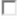 sau 3. Verificarea bugetului indicativVerificare efectuatăVerificare efectuatăVerificare efectuată3. Verificarea bugetului indicativDANUNU ESTE CAZUL3.1 Informaţiile furnizate în cadrul bugetului indicativ din cererea de finanţare sunt corecte şi sunt în conformitate cu devizul general şi devizele pe obiect precizate în Studiul de fezabilitate?Da cu diferenţe* * Se completează în cazul când expertul constată diferenţe faţă de bugetul prezentat de  solicitant în cererea de finanţare3.2. Verificarea corectitudinii ratei de schimb. Rata de conversie între Euro şi moneda naţională pentru România este cea publicată de Banca Central Europeană pe Internet la adresa : http://www.ecb.int/index.html (se anexează pagina conţinând cursul BCE din data întocmirii  Studiului de fezabilitate):3.3. Sunt eligibile cheltuielile aferente investițiilor eligibile din proiect, în conformitate cu cele specificate în cadrul Fișei măsurii din SDL în care se încadrează proiectul și cap. 8.1 din PNDR?3.4. Costurile generale ale proiectului, (acele costuri necesare pentru pregătirea şi implementarea proiectului, constând în cheltuieli pentru consultanţă, proiectare, monitorizare şi management, inclusiv onorariile pentru consiliere privind durabilitatea economică şi de mediu, taxele pentru eliberarea certificatelor, precum şi cele privind obţinerea avizelor şi autorizaţiilor necesare implementării proiectelor, prevăzute în legislaţia naţională), direct legate de realizarea investiției, nu depăşesc 10% din costul total eligibil al proiectului, respectiv 5% pentru acele proiecte care nu includ construcţii?3.5. Cheltuielile diverse şi neprevazute (Cap. 5.3) din Bugetul indicativ se încadrează, în cazul SF-ului întocmit pe HG907/2016, în procentul de  maxim 10% din valoarea cheltuielilor prevazute la cap./ subcap. 1.2, 1.3, 1.4, 2, 3.5, 3.8 şi 4A din devizul general, conform legislaţiei în vigoare, sau, în cazul SF-ului întocmit pe HG 28/2008  în procentul de maxim 10% din valoarea cheltuielilor prevazute la cap./ subcap. 1.2, 1.3, 2, 3 şi 4A din devizul general, conform legislaţiei în vigoare?3.6 Actualizarea respectă procentul de max. 5% din valoarea total eligibilă?3.7 TVA-ul aferent cheltuielilor eligibile este trecut în coloana cheltuielilor eligibile?4. Verificarea rezonabilităţii preţurilorVerificare efectuatăVerificare efectuatăVerificare efectuată4. Verificarea rezonabilităţii preţurilorDANUNU ESTE CAZUL4.1. Categoria de bunuri se regăseşte în Baza de Date cu prețuri de Referință?4.2 Dacă la punctul 4.1 răspunsul este DA, sunt ataşate extrasele tipărite din baza de date cu prețuri de Referință? 4.3 Dacă la pct. 4.1. răspunsul este DA, preţurile utilizate pentru bunuri se încadrează în maximul prevăzut în  Baza de Date cu prețuri de Referință?4.4 Dacă la pct. 4.1 este NU solicitantul a prezentat două oferte pentru bunuri a căror valoare este mai mare de 15 000 Euro şi o ofertă pentru bunuri a caror valoare  este mai mica  sau egală cu  15 000 Euro?4.5 Solicitantul a prezentat două oferte pentru servicii a căror valoare este mai mare de 15 000 Euro şi o ofertă pentru servicii a căror valoare  este mai mica  sau egală cu 15 000 Euro?4.6. Pentru lucrări, există în studiul de fezabilitate declaraţia proiectantului semnată şi ştampilată privind sursa de preţuri? 5. Verificarea Planului FinanciarVerificare efectuatăVerificare efectuatăVerificare efectuată5. Verificarea Planului FinanciarDANUNU ESTE CAZUL5.1 Planul financiar este corect completat şi respectă gradul de intervenţie publică stabilit de GAL prin fișa măsurii din SDL? 5.2 Proiectul se încadrează în plafonul maxim si minim al sprijinului public nerambursabil?Valoarea maximă a unui proiect nu poate să depășească suma de 60.000 euro contribuție publică. Rata maximă a sprijinului, contribuție publică, este de  70-90%, respectiv:  intensitatea sprijinului public nerambursabil este de 70%. intensitatea sprijinului public nerambursabil poate fi de 90% pentru fermierii care îşi diversifică activitatea de baza agricolă prin dezvoltarea unor activităţi neagricole. Pentru fermieri intensitatea sprijinului nerambursabil este de 90%, în cazul în care aceștia sunt:   persoane fizice autorizate (PFA, II, IF) care desfășoară activitatea agricolă (codul CAEN autorizat să fie aferent unei activități agricole), înregistrate în registrul APIA/ANSVSA/Registrul agricol, cu cel puțin 12 luni consecutive înaintea depunerii Cererii de Finantare și solicitantul a obținut venit brut din care veniturile din activitățile agricole reprezintă cel puțin 50% din total venit brut în anul precent depunerii Cererii de finanțare;persoane juridice-micro întreprinderi și întreprinderi mici care desfășoară activitatea agricolă (codul CAEN autorizat să fie aferent unei activități agricole), înregistrate în registrul APIA/ANSVSA/Registrul agricol, cu cel puțin 12 luni consecutive înaintea depunerii Cererii de finanțare și solicitantul a obținut venituri din exploatare, din care veniturile din activitățile agricole reprezintă cel puțin 50% din total venituri din exploatare, în anul precent depunerii Cererii de finanțare.5.3 Avansul solicitat se încadrează într-un cuantum de până la 50% din ajutorul public nerambursabil?Anexa INDICATORI DE MONITORIZAREAnexa INDICATORI DE MONITORIZAREAnexa INDICATORI DE MONITORIZAREAnexa INDICATORI DE MONITORIZAREAnexa INDICATORI DE MONITORIZAREAnexa INDICATORI DE MONITORIZAREMasura 6.2 – Investitii in dezvoltarea turismuluiMasura 6.2 – Investitii in dezvoltarea turismuluiMasura 6.2 – Investitii in dezvoltarea turismuluiMasura 6.2 – Investitii in dezvoltarea turismuluiMasura 6.2 – Investitii in dezvoltarea turismuluiMasura 6.2 – Investitii in dezvoltarea turismului1. Cod RO1. Cod RO1. Cod RO1. Cod RO1. Cod RO2. Cod CAEN2. Cod CAEN2. Cod CAEN2. Cod CAEN2. Cod CAEN3. Tipul beneficiaruluiSolicitanți înființați în baza OU
 44/ 2008 ; OG 124/1998 ; Legea nr. 160/1998Solicitanți înființați în baza OU
 44/ 2008 ; OG 124/1998 ; Legea nr. 160/1998Bărbaţi≤ 403. Tipul beneficiaruluiSolicitanți înființați în baza OU
 44/ 2008 ; OG 124/1998 ; Legea nr. 160/1998Solicitanți înființați în baza OU
 44/ 2008 ; OG 124/1998 ; Legea nr. 160/1998Bărbaţi> 403. Tipul beneficiaruluiSolicitanți înființați în baza OU
 44/ 2008 ; OG 124/1998 ; Legea nr. 160/1998Solicitanți înființați în baza OU
 44/ 2008 ; OG 124/1998 ; Legea nr. 160/1998Femei≤ 403. Tipul beneficiaruluiSolicitanți înființați în baza OU
 44/ 2008 ; OG 124/1998 ; Legea nr. 160/1998Solicitanți înființați în baza OU
 44/ 2008 ; OG 124/1998 ; Legea nr. 160/1998Femei> 403. Tipul beneficiaruluiPesoană juridicăPesoană juridicăPesoană juridicăPesoană juridică4. Statutul beneficiaruluiFermierFermierFermierFermier4. Statutul beneficiaruluiMembru al unei gospodării agricoleMembru al unei gospodării agricoleMembru al unei gospodării agricoleMembru al unei gospodării agricole4. Statutul beneficiaruluiMicroîntreprindere nou înfiinţatăMicroîntreprindere nou înfiinţatăMicroîntreprindere nou înfiinţatăMicroîntreprindere nou înfiinţată4. Statutul beneficiaruluiÎntreprindere mică nou înfiinţatăÎntreprindere mică nou înfiinţatăÎntreprindere mică nou înfiinţatăÎntreprindere mică nou înfiinţată4. Statutul beneficiaruluiMicroîntreprindere existentăMicroîntreprindere existentăMicroîntreprindere existentăMicroîntreprindere existentă4. Statutul beneficiaruluiÎntreprindere mică existentăÎntreprindere mică existentăÎntreprindere mică existentăÎntreprindere mică existentă5. Tipul de zonăZonă normalăZonă normalăZonă normalăZonă normală5. Tipul de zonăZonă montanăZonă montanăZonă montanăZonă montană5. Tipul de zonăZonă constrângeri specificeZonă constrângeri specificeZonă constrângeri specificeZonă constrângeri specifice5. Tipul de zonăZonă constrângeri semnificativeZonă constrângeri semnificativeZonă constrângeri semnificativeZonă constrângeri semnificative6. Tipul investiţieiActivităţi din domeniul turismului, agreement Activităţi din domeniul turismului, agreement Activităţi din domeniul turismului, agreement Activităţi din domeniul turismului, agreement 7.Suprafața (ha) exploatației/ exploatațiilor sprijinite(se completează numai pentru solicitanţii care deţin exploataţii agricole şi se încadrează în categoria fermierilor sau a membrilor gospodăriilor agricole)7.Suprafața (ha) exploatației/ exploatațiilor sprijinite(se completează numai pentru solicitanţii care deţin exploataţii agricole şi se încadrează în categoria fermierilor sau a membrilor gospodăriilor agricole)7.Suprafața (ha) exploatației/ exploatațiilor sprijinite(se completează numai pentru solicitanţii care deţin exploataţii agricole şi se încadrează în categoria fermierilor sau a membrilor gospodăriilor agricole)7.Suprafața (ha) exploatației/ exploatațiilor sprijinite(se completează numai pentru solicitanţii care deţin exploataţii agricole şi se încadrează în categoria fermierilor sau a membrilor gospodăriilor agricole)7.Suprafața (ha) exploatației/ exploatațiilor sprijinite(se completează numai pentru solicitanţii care deţin exploataţii agricole şi se încadrează în categoria fermierilor sau a membrilor gospodăriilor agricole)8. Tip ramură agricolă(se completează numai pentru solicitanţii care deţin exploataţii agricole şi se încadrează în categoria fermierilor sau a membrilor gospodăriilor agricole)Culturi de câmpCulturi de câmpCulturi de câmpCulturi de câmp8. Tip ramură agricolă(se completează numai pentru solicitanţii care deţin exploataţii agricole şi se încadrează în categoria fermierilor sau a membrilor gospodăriilor agricole)HorticulturăHorticulturăHorticulturăHorticultură8. Tip ramură agricolă(se completează numai pentru solicitanţii care deţin exploataţii agricole şi se încadrează în categoria fermierilor sau a membrilor gospodăriilor agricole)ViticulturăViticulturăViticulturăViticultură8. Tip ramură agricolă(se completează numai pentru solicitanţii care deţin exploataţii agricole şi se încadrează în categoria fermierilor sau a membrilor gospodăriilor agricole)Culturi permanente (altele decât viticultura)Culturi permanente (altele decât viticultura)Culturi permanente (altele decât viticultura)Culturi permanente (altele decât viticultura)8. Tip ramură agricolă(se completează numai pentru solicitanţii care deţin exploataţii agricole şi se încadrează în categoria fermierilor sau a membrilor gospodăriilor agricole)Creștere bovine pentru carneCreștere bovine pentru carneCreștere bovine pentru carneCreștere bovine pentru carne8. Tip ramură agricolă(se completează numai pentru solicitanţii care deţin exploataţii agricole şi se încadrează în categoria fermierilor sau a membrilor gospodăriilor agricole)Creștere bovine pentru lapteCreștere bovine pentru lapteCreștere bovine pentru lapteCreștere bovine pentru lapte8. Tip ramură agricolă(se completează numai pentru solicitanţii care deţin exploataţii agricole şi se încadrează în categoria fermierilor sau a membrilor gospodăriilor agricole)Creștere ovine și caprineCreștere ovine și caprineCreștere ovine și caprineCreștere ovine și caprine8. Tip ramură agricolă(se completează numai pentru solicitanţii care deţin exploataţii agricole şi se încadrează în categoria fermierilor sau a membrilor gospodăriilor agricole)PorcinePorcinePorcinePorcine8. Tip ramură agricolă(se completează numai pentru solicitanţii care deţin exploataţii agricole şi se încadrează în categoria fermierilor sau a membrilor gospodăriilor agricole)Păsări de curtePăsări de curtePăsări de curtePăsări de curte8. Tip ramură agricolă(se completează numai pentru solicitanţii care deţin exploataţii agricole şi se încadrează în categoria fermierilor sau a membrilor gospodăriilor agricole)Mixte - culturi mixte Mixte - culturi mixte Mixte - culturi mixte Mixte - culturi mixte 8. Tip ramură agricolă(se completează numai pentru solicitanţii care deţin exploataţii agricole şi se încadrează în categoria fermierilor sau a membrilor gospodăriilor agricole)Mixte - animale mixteMixte - animale mixteMixte - animale mixteMixte - animale mixte8. Tip ramură agricolă(se completează numai pentru solicitanţii care deţin exploataţii agricole şi se încadrează în categoria fermierilor sau a membrilor gospodăriilor agricole)Mixte - culturi si animale cu exceptia albinelorMixte - culturi si animale cu exceptia albinelorMixte - culturi si animale cu exceptia albinelorMixte - culturi si animale cu exceptia albinelor8. Tip ramură agricolă(se completează numai pentru solicitanţii care deţin exploataţii agricole şi se încadrează în categoria fermierilor sau a membrilor gospodăriilor agricole)AlbineAlbineAlbineAlbine8. Tip ramură agricolă(se completează numai pentru solicitanţii care deţin exploataţii agricole şi se încadrează în categoria fermierilor sau a membrilor gospodăriilor agricole)AlteleAlteleAlteleAltele9. Număr locuri de muncă ExistenteExistenteExistenteExistente9. Număr locuri de muncă  Nou create                                                                                                                                                    BarbatiBarbatiBarbati9. Număr locuri de muncă  Nou create                                                                                                                                                    FemeiFemeiFemei10. Numar de exploatatii agricole /beneficiari sprijiniti11. Contribuie la Prioritatea 1?M01 - Transfer de cunoştinţe şi acţiuni de informare M01 - Transfer de cunoştinţe şi acţiuni de informare M01 - Transfer de cunoştinţe şi acţiuni de informare M01 - Transfer de cunoştinţe şi acţiuni de informare 11. Contribuie la Prioritatea 1?M02 - Servicii de consiliere M02 - Servicii de consiliere M02 - Servicii de consiliere M02 - Servicii de consiliere 11. Contribuie la Prioritatea 1?M16 - CooperareM16 - CooperareM16 - CooperareM16 - CooperareVerificare indicatori de monitorizareVerificare indicatori de monitorizareDANU 7. Verificarea conditiilor artificialeVerificare efectuatăVerificare efectuată7. Verificarea conditiilor artificiale       DA     NU Solicitantul a creat condiții artificiale necesare pentru a beneficia de plăți (sprijin) și  a obține astfel un avantaj care contravine obiectivelor măsurii ?8. Verificarea domeniilor de interventie ale proiectuluiVerificare efectuatăVerificare efectuată8. Verificarea domeniilor de interventie ale proiectuluiDANU Verificarea încadrării proiectului în Domeniile de IntervenţieDomeniul principalDomeniul de interventie 6A Facilitarea diversificarii, a infiintarii si a dezvoltarii de intreprinderi mici, precum si crearea de locuri de munca.9. DECIZIA REFERITOARE LA ELIGIBILITATEA PROIECTULUI ESTE:Verificare efectuatăVerificare efectuată9. DECIZIA REFERITOARE LA ELIGIBILITATEA PROIECTULUI ESTE:DANU ELIGIBILNEELIGIBILDOCUMENTE   DE   VERIFICATPUNCTE DE VERIFICAT IN DOCUMENTECererea de finanțare Secțiune  BCertificatul Constatator emis de ONRCExpertul verifică dacă datele completate de solicitant privind denumirea solicitantului și informațiile prezentate la Secțiunea B din Cererea de Finanțare (B1 și B2) corespund cu datele înscrise în  Certificatul Constatator emis de ONRCDOCUMENTE   DE   VERIFICATPUNCTE DE VERIFICAT IN DOCUMENTE1.1 Solicitantul este inregistrat in Registrul debitorilor AFIR atat pentru Programul SAPARD cat si pentru FEADR ?Documente verificate:Anexa 17 Declaratie inregistrare in Registrul debitorilor Formularul F2 OJFIR1.1.Se va verifica Formularul 2 OJFIR si in Anexa 17 daca solicitantul este inscris in Registrul debitorilor.    Dacă solicitantul nu este înscris în Registrul debitorilor, expertul va bifa “NU”, iar această condiţie de eligibilitate este îndeplinită.Dacă solicitantul este înscris cu debite în Registrul debitorilor, se va bifa caseta “DA”, se va menţiona în caseta de observaţii, şi, dacă este cazul selectării pentru finanţare a proiectului, se va relua această verificare de catre AFIR în etapa de evaluare a documentelor în vederea semnării contractului. 1.2 Solicitantul are un proiect selectat pentru finanţare în cadrul masurilor de finantare din SDL GAL Tara Hategului-Tinutul Padurenilor, dar nu a încheiat contractul cu AFIR, deoarece nu a prezentat în termen dovada cofinanțării solicitată prin Notificarea privind selectarea cererii de finanţare şi semnarea contractului de finanţareExpertul verifică în registrele/rapoartele/documentele GAL, dacă solicitantul a fost selectat pentru finanţare de catre GAL Tara Hategului-Tinutul Padurenilor (in cadrul orcarei masuri de finantare din SDL), dar nu a încheiat contractul cu AFIR din cauza neprezentării în termen a  documentului privind cofinantarea. Dacă DA, aceasta este condiţie de neeligibilitate a proiectului, se menţionează în rubrica Observaţii, dar se continuă evaluarea tuturor criteriilor de eligibilitate pentru ca la final solicitantul să fie înştiinţat de toate condiţiile neîndeplinite (dacă este cazul).Dacă solicitantul nu  se regăsește în situația de mai sus se bifează căsuţa NU şi se continuă evaluarea proiectului.Solicitantul si-a insusit in totalitate angajamentele luate in Declaratia pe proprie raspundere sectiunea F din Cererea de Finantare?Documente  verificate:Cerere de finanțare completată, semnată și, după caz, ștampilată de reprezentantul legal al solicitantuluiExpertul verifică în Declaraţia pe proprie răspundere din secțiunea F din Cererea de finanțare dacă aceasta este datată, semnată și, după caz, ștampilată. Dacă declarația de la secțiunea F din cererea de finanțare nu este semnată și după caz ștampilată de către solicitant, expertul solicită acest lucru prin informatii suplimentare şi doar în cazul în care solicitantul refuză să îşi asume angajamentele corespunzătoare proiectului, expertul bifează NU, motivează poziţia sa în liniile prevăzute în acest scop la rubrica „Observatii” şi cererea va fi declarată neeligibilă.În situația în care solicitantul și-a însușit declarația pe propria răspundere de la secțiunea F din cererea de finanțare și dacă, pe parcursul verificării proiectului, expertul constată că sunt respectate punctele însușite prin declarația menționată mai sus, atunci acesta bifează DA în casuța corespunzătoare, cererea fiind declarată eligibilă. De asemenea, în situația în care expertul constată pe parcursul verificării că nu sunt respectate punctele asumate de solicitant în declarația de la secțiunea F din CF atunci se bifează NU, iar cererea de finanțare este declarată neeligibilă.Dacă expertul constată bifarea eronată de către solicitant a unor căsuțe în baza documentelor depuse (aferente punctelor privind îregistrarea ca plătitor/ neplătitor de TVA, înregistrarea în Registrul debitorilor AFIR), solicită beneficiarului modificarea acestora prin informatii suplimentare; în urma răspunsului pozitiv al acestuia, expertul bifează casuță DA; în caz contrar, expertul bifează NU.Investiţia trebuie să se încadreze în cel puţin una din acţiunile eligibile prevăzute prin fișa măsurii din SDL Domeniile de diversificare acoperite în cadrul acestei măsurii sunt: activități turistice (ex: servicii agroturistice de cazare, servicii de cazare în parcuri pentru rulote, camping și tabere, servicii turistice de agrement, servicii de catering, servicii de ghidaj turistic).Certificat constatatorLista codurilor  CAEN eligibile pentru finantare in cadrul M 6.2Studiu de fezabilitate Expertiza tehnică de specialitate asupra construcţiei existente. Raportul privind stadiul fizic al lucrărilor.Doc.3 Documente solicitate pentru imobilul (clădirile şi/ sau terenurile) pe care sunt/ vor fi realizate investiţiile in functie de tipul proiectului:3.1 Pentru proiectele care presupun realizarea de lucrări de construcție sau achizitia de utilaje/echipamente cu montaj, se va prezenta înscrisul care să certifice:a)	Dreptul de proprietate privată b)	Dreptul de concesiune  c)	Dreptul de superficie;3.2 Pentru proiectele care propun doar dotare, achizitie de masini si/sau utilaje fara montaj sau al caror montaj nu necesita lucrari de constructii si/sau lucrari de interventii asupra instalatiilor existente (electricitate, apa, canalizare, gaze, ventilatie, etc.), se vor prezenta înscrisuri valabile pentru o perioadă de cel putin 10 ani începând cu anul depunerii cererii de finanţare care să certifice, după caz:a)	dreptul de proprietate privată,b)	dreptul de concesiune,c)	dreptul de superficie, d)	dreptul de uzufruct;e)	dreptul de folosinţă cu titlu gratuit;f)	împrumutul de folosință (comodat)g)	dreptul de închiriere/locațiune“În cazul solicitanţilor Persoane Fizice Autorizate, Intreprinderi Individuale sau Intreprinderi Familiale, care deţin în proprietate terenul aferent investiţiei, în calitate de persoane fizice împreună cu soţul/soţia, este necesar să prezinte la depunerea Cererii de Finanţare, documentul prin care a fost dobândit terenul de persoana fizică,  conform documentelor de mai sus, cât şi declaraţia soţului/soţiei prin care îşi dă acordul referitor la realizarea şi implementarea proiectului de către PFA, II sau IF, pe toată perioada de valabilitate a contractului cu AFIR. Certificat de urbanism sau autorizaţie de construire pentru proiecte care prevăd construcţii (noi, extinderi sau modernizări). Certificatul de urbanism nu trebuie însoţit de avizele mentionate ca necesare fazei urmatoare de autorizare.Verificări specifice pensiunilor agroturisticeDoc. 4 Extras din Registrul Agricol emis de Primăriile locale, pentru exploatatii (în copie cu ştampila primăriei şi menţiunea "Conform cu originalul") sau, după caz, baza de date APIA/ Registrul ANSVSA.Doc.1 Studiu de fezabilitate, pentru proiecte cu lucrări de construcţii si/sau montaj, întocmit conform conţinutului cadru pentru solicitanţii privati asa cum este prezentat in anexa la Ghidul solicitantului.Angajament că investiția va fi introdusă în circuitul turistic.(declaratia F)Verificări specifice parcurilor de rulote, campinguri si tabereDoc.1 Studiu de fezabilitate, pentru proiecte cu lucrări de construcţii si/sau montaj, întocmit conform conţinutului cadru pentru solicitanţii privati asa cum este prezentat in anexa la Ghidul solicitantului.Doc. 15 Aviz specific privind amplasamentul si funcţionarea obiectivului eliberat de ANT pentru constructia/modernizarea sau extinderea structurilor de primire turistice cu funcţiuni de cazare sau restaurante clasificat conform Ordinului 65/2013 si in conformtate cu Ordonanta de Urgenta nr.142/28.10.2008.Doc. 16 Certificat de clasificare eliberat de ANT pentru structura de primire turistică cu funcţiuni de cazare sau restaurante clasificate conform Ordinului 65/2013 si in conformitate cu Ordonanţa de Urgenţă nr. 142 din 28 octombrie 2008  (în cazul modernizării/extinderii).Se verifica in certificatul constatator daca solicitantul este inregistrat cu codul CAEN al activitatii care se propune prin proiect, corelat cu activitatile descrise in cadrul Studiului de Fezabilitate si cu activitatile prevăzute în CAEN Revizuit 2 si daca acesta se regasește in Anexa 7 la Ghidul solicitantului.Expertul va verifica daca Studiul de Fezabilitate este prezentat şi completat în conformitate cu conţinutul cadru prezentat în anexa la Ghidul solicitantului (HG 28/ 2008 sau HG 907/2016).Se va verifica:   - menţionarea codului CAEN al firmei de consultanţă în Studiul de fezabilitate.Numai în cazul în care este menţionat codul CAEN şi datele de identificare ale firmei de consultanţă în Studiul de fezabilitate cheltuielile privind consultanta  sunt eligibile.- daca devizul general şi devizele pe obiect sunt semnate de persoană care le-a întocmit şi poarta ştampila elaboratorului documentaţiei.- dacă s-a ataşat aşa – numita „foaie de capăt”, care conţine semnăturile colectivului format din specialişti condus de un şef de proiect care a participat la elaborarea documentaţiei si ştampila elaboratorului documentaţiei în integralitatea ei. - daca s-au detaliat de asemenea, capitolul 3 – Cheltuieli pentru proiectare şi asistenţă tehnică, capitolul 4 - Cheltuieli pentru investiţia de bază şi capitolul 5 – Alte cheltuieli prin devize care să justifice în detaliu sumele respective, cât şi pentru a putea fi urmarite în etapa de achiziţii şi autorizare plaţi.- şi daca în cadrul secţiunii– Parţile desenate sunt ataşate planuri de amplasare în zona 1:25.000 – 1:5.000, planul general 1:5.000 – 1:500, relevee, secţiuni etc., Planul de amplasare a utilajelor pe fluxul tehnologic  se verifică dacă acestea sunt semnate, ştampilate de către elaborator în cartuşul indicator.În cazul în care investiţia prevede utilaje cu montaj, solicitantul este obligat să evidenţieze montajul acestora în capitolul 4.2.  Montaj utilaj tehnologic din Bugetul indicativ al Proiectului, chiar dacă montajul este inclus în oferta utilajului cu valoare distinctă pentru a fi considerat cheltuială eligibilă sau se realizeaza în regie proprie (caz în care se va evidenţia în coloana „cheltuieli neeligibile”).Pentru servicii se vor prezenta devize defalcate cu estimarea costurilor (nr. experti, ore/ expert, costuri/ ora). Pentru situaţiile în care valorile sunt nejustificate prin numarul de experţi, prin numarul de ore prognozate sau prin natura investiţiei, la verificarea proiectului, acestea pot fi reduse, cu informarea solicitantului.În cazul în care investiţia cuprinde cheltuieli cu construcţii noi sau modernizari, se va prezenta calcul pentru investiţia specifică în care suma tuturor cheltuielilor cu construcţii şi instalaţii se raportează la mp de construcţie.În cazul proiectelor care prevăd modernizarea/ finalizarea construcţiilor existente/ achiziţii de utilaje cu montaj care schimbă regimul de exploatare a construcţiei existente, se ataşează la Studiul de fezabilitate, obligatoriu Expertiza tehnică de specialitate asupra construcţiei existente. In cazul construcţiilor nefinalizate, la Studiul de fezabilitate se ataşează atât Expertiza tehnică de specialitate asupra construcţiei existente cât și Raportul privind stadiul fizic al lucrărilor.Atentie!În situaţia în care  se regăsesc în Studiul de Fezabilitate informaţii  identice din alte proiecte similare, care nu sunt specifice proiectului analizat, se poate decide diminuarea cheltuielilor de la cap.3 - Cheltuieli pentru proiectare şi asistenţă tehnică sau neeligibilitatea cheltuielilor capitolului 3, dacă nu se dovedeşte o particularizare la specificul proiectului.Se verifica dacă documentul prezentat face referire la suprafata si localizarea investitiei. Se verifica daca informatiile cuprinse in documentele pentru imobil si teren sunt în concordanţă cu cele din studiul de fezabilitate.Se verifică daca documentele incheiate la notariat in forma autentica certifica dreptul de proprietate sau după caz folosinta al terenului, pe o perioada de cel putin 10 ani începând cu anul depunerii cererii de finanţare, dacă acesta se afla in spatiul rural.Cladirea sau terenul destinat investitiei trebuie sa fie situat in spatiu rural din teritoriul GAL si sa asigure funcţionarea independenta a investiţiei (spatiul este destinat exclusiv pentru funcţionarea acestor activitati).Daca proiectul prevede realizarea de lucrări de construcție sau achizitia de utilaje/echipamente cu montaj, se va prezenta înscrisul care să certifice, după caz:drept de proprietate privata , drept de concesiune, drept de superficie. a) Actele doveditoare ale dreptului de proprietate privată, reprezentate de înscrisurile constatatoare ale unui act juridic civil, jurisdicțional sau administrativ cu efect constitutiv translativ sau declarativ de proprietate, precum:Actele juridice translative de proprietate, precum contractele de vânzare-cumpărare, donație, schimb, etc;Actele juridice declarative de proprietate, precum împărțeala judiciară sau tranzacția;Actele jurisdicționale declarative, precum hotărârile judecătorești cu putere de res-judecata, de partaj, de constatare a uzucapiunii imobiliare, etc.Actele jurisdicționale, precum ordonanțele de adjudecare;b) Contract de concesiune trebuie să acopere o perioadă de cel puțin 10 ani începând cu anul depunerii cererii de finanţare, corespunzătoare asigurării sustenabilității investiției şi care oferă dreptul titularului de a executa lucrările de construcție prevăzute prin proiect, în copie.In cazul dreptului de folosinţă prin concesionare pentru cladiri, contractul de concesiune va fi însoțit de o adresa emisă de concedent care să specifice dacă pentru clădirea concesionată există solicitări privind retrocedarea. In cazul dreptului de folosinţă prin concesionare pentru terenuri, contractul de concesiune va fi însoțit de o adresă emisă de concedent care să specifice:- suprafaţa concesionată la zi - dacă pentru suprafaţa concesionată există solicitări privind retrocedarea sau diminuarea şi dacă da, să se menţioneze care este suprafaţa supusă acestui proces;- situaţia privind respectarea clauzelor contractuale, dacă este în graficul de realizare a investiţiilor prevăzute în contract, dacă concesionarul şi-a respectat graficul de plată a redevenţei şi alte clauzec) Contract de superficie trebuie să acopere o perioadă de cel puțin 10 ani începând cu anul depunerii cererii de finanţare, corespunzătoare asigurării sustenabilității investiției şi care oferă dreptul titularului de a executa lucrările de construcție prevăzute prin proiect, în copie.Documentele de la punctele a, b si c de mai sus vor fi însoțite de documente cadastrale şi documente privind înscrierea imobilelor în  evidențele de cadastru și carte funciară  (extras de carte funciară pentru informare din care să rezulte  inscrierea dreptului în cartea funciară, precum și încheierea de carte funciară emisă de OCPI), în termen de valabilitate la data depunerii (emis cu maxim 30 de zile înaintea depunerii proiectului)Daca proiectul prevede doar dotare, si nu necesita lucrari de constructii si/sau lucrari de interventii asupra instalatiilor existente se vor prezenta înscrisuri valabile pentru o perioadă de cel putin 10 ani începând cu anul depunerii cererii de finanţare care să certifice, după caz: dreptul de proprietate privată, dreptul de concesiune, dreptul de superficie, dreptul de uzufruct; dreptul de folosinţă cu titlu gratuit; împrumutul de folosință (comodat), dreptul de închiriere/locațiune (ex : Contract de cesiune, contract de concesiune, contract de locațiune/închiriere, contract de comodat.)Înscrisurile menționate la punctul 3.2 se vor depune respectand una dintre cele 2 condiţii (situaţii) de mai jos:A. vor fi însoțite de:-Documente cadastrale şi documente privind înscrierea imobilelor în  evidențele de cadastru și carte funciară  (extras de carte funciară pentru informare din care să rezulte  inscrierea dreptului în cartea funciară, precum și încheierea de carte funciară emisă de OCPI), în termen de valabilitate la data depunerii (emis cu maxim 30 de zile înaintea depunerii proiectului) SAU B.  vor fi incheiate în formă autentică de către un notar public sau emise de o autoritate publica sau dobandite printr-o hotarare judecatoreasca. În situatia în care amplasamentul pe care se execută investiţia nu este liber de sarcini (gajat pentru un credit), se verifică acordul bancii privind executia investiţiei, precum şi respectarea de căte solicitant a graficului de rambursare a creditului. Daca solicitantul nu a atasat aceste documente expertul le va solicita prin informatii suplimentare.În cazul solicitanţilor Persoane Fizice Autorizate, Intreprinderi Individuale sau Intreprinderi Familiale, care deţin în proprietate terenul aferent investiţiei, în calitate de persoane fizice împreună cu soţul/soţia, se verifica la’’Alte documente’’, documentul prin care a fost dobândit terenul de persoana fizică,  conform documentelor de la punctul 3.1, cât şi declaraţia soţului/soţiei prin care îşi dă acordul referitor la realizarea şi implementarea proiectului de către PFA, II sau IF, pe toată perioada de valabilitate a contractului cu AFIR. Ambele documente vor fi încheiate la notariat în formă autentică. Documentele trebuie sa  certifice conformitatea activitatii propuse prin proiect cu legislatia in vigoare. Daca proiectul necesita certificat de urbanism se verifica daca localizarea proiectului, regimul juridic, investiţia propusa, corespund cu descrierea din  studiul de fezabilitate şi dacă dimensiunea şi actul de deţinere/folosinţă a imobilului pentru care s-a prezentat doc. 3 permit realizarea investiţiei.Verificarile pentru pensiunile agroturistice vor fi realizate in baza Ordinului 65/2013 cu modificarile si completarile ulterioare coroborat cu Ordinul nr. 1731/2015. Se vor avea în vedere modificările aduse prin Ordinul președintelui ANT nr. 221/2015.Se verifica daca structura de primire turistică are o capacitate de cazare de până la 8 camere, si functioneaza în locuinţele cetăţenilor sau în clădire independentă, care asigură în spaţii special amenajate cazarea turiştilor şi condiţiile de pregătire şi servire a mesei, precum şi posibilitatea participării la activităţi gospodăreşti. În cazul investiţiilor în agroturism, beneficiarul/solicitantul trebuie să desfăşoare o activitate agricolă – cresterea animalelor, cultivarea diferitelor tipuri de plante, livezi de pomi fructiferi - la momentul depunerii cererii de finanţare. 2.Se verifica daca in studiul de fezabilitate sunt prezentate informatii privind activitatile desfasurate in cadrul pensiunii agroturistice: -turiştilor li se oferă masa preparată din produse majoritar naturale din gospodăria proprie (inclusiv produse piscicole) sau de la producători/pescari autorizaţi de pe plan local- gazdele se ocupă direct de primirea turiştilor şi de programul acestora pe tot parcursul sejurului pe care îl petrec la pensiune şi vor însoţi turiştii care participă la activităţile gospodăreşti. 3 In cadrul pensiunilor agroturistice se desfăşoară cel puţin o activitate legată de agricultură, creşterea animalelor, cultivarea diferitelor tipuri de plante, livezi de pomi fructiferi.Activităţile în cauză trebuie să se desfăşoare în mod continuu sau în funcţie de specific şi sezonalitate, să aibă caracter de repetabilitate.Expertul trebuie sa verifice dacă din Studiul de Fezabilitate (doc.1) si in documentele/declaratiile/adeverintele APIA/ANSVSA sau din extrasul din Registrul Agricol de la Primarie, rezulta desfasurarea unei activitati agricole de catre solicitant în UAT-ul în care va realiza investiția. Numai in cazul start-up-urilor activitatea agricola aferenta agropensiunii poate fi demonstrata de asemenea si de actionarul majoritar absolut (50+1 din actiunile societatii) care desfasoara activitate agricola la momentul depunerii cererii de finatare. Suprafeţele destinate activităţilor agricole pentru agropensiune pot fi desfăşurate şi în altă locaţie proprie faţă de amplasamentul pensiunii agroturistice, cu condiţia ca aceste suprafeţe să fie cuprinse pe raza administrativ-teritorială a aceleiaşi localităţi. Activitatea de agroturism propusa in studiul de fezabilitate trebuie sa respecte toate conditiile referitoare la agroturism prevazute in ordinul 65/2013 cu modificarile si completarile ulterioare coroborat cu Ordinul nr. 1731/2015.4. Se verifica daca pensiunea agroturistica este/va fi  situata pe un teren cu o suprafaţă minimă compactă (suprafaţa construită + suprafaţa terenului din jurul construcţiei) calculată prin înmulţirea numărului camerelor din incinta acestora cu 100 mp conform prevederilor Ordinului 65/2013 cu modificarile si completarile ulterioare coroborat cu Ordinul nr. 1731/2015.La pensiunile agroturistice cu o capacitate de cazare de până la 5 camere inclusiv, suprafaţa terenului nu poate fi mai mică de 500 mp (suprafaţa construită + suprafaţa terenului din jurul construcţiei).Suprafaţa aferentă pensiunii agroturistice împreună cu suprafaţa destinată activităţilor trebuie să fie de minimum 1.000 mp.5. Dotările din camerele şi din grupurile sanitare destinate turiştilor vor fi puse în exclusivitate la dispoziţia acestora.Structurile de primire turistica trebuie sa indeplineasca criteriile minime obligatorii aferente clasificarii propuse in studiul de fezabilitate si pentru care detine aviz eliberat de ANT prevazute in ordinul ANT 65/2013 cu modificarile si completarile ulterioare coroborat cu Ordinul nr. 1731/2015. 6. Spaţiile pentru prepararea şi servirea mesei sunt destinate în exclusivitate pentru turiştii cazaţi şi sunt dimensionate adecvat capacităţii de cazare. Administratorul pensiunii poate oferi servicii de preparare şi servire a mesei pentru turiştii cazati, numai în regim de circuit închis.Se vor respecta prevederile OANT 65/2013, cu modificările şi completările ulterioare, referitoare la criteriile minime obligatorii privind clasificarea structurilor de primire turistice de tipul camping.Taberele vor fi incluse în structurile de primire turistică de tip campingCampingul poate asigura servicii de cazare în corturi și/sau căsuțe de tip camping și/sau bungalow, atât cât și spații de campare pentru ruloteCapacitatea de cazare și suprafața aferentă campingului trebuie să respecte prevederile Anexei 16   din OANT 65/2013, cu modificările şi completările ulterioare Căsuțele de tip camping vor avea capacitate de cazare de maxim 4 locuri, asigurând o distanță față de celelalte căsuțe de minim 3 m, necesară parcării unei mașini În cadrul perimetrului campingului se acceptă construirea unui singur bungalow, ca spațiu de cazare complementar, cu o capacitate de cazare de maximum 8 camere (16 locuri).Se vor respecta prevederile OANT 65/2013, cu modificările şi completările ulterioare, respectiv Anexa nr. 14 referitoare la criteriile minime obligatorii privind clasificarea structurilor de primire turistice de tipul bungalowBeneficiarul trebuie să respecte cerinţele de mediu specifice investiţiilor în perimetrul ariilor naturale protejate.In cazul construcţiilor noi expertul verifică dacă avizul specific privind amplasamentul şi funcţionalitatea obiectivului emis de ANT a fost eliberat pentru investitia propusa in conformitate cu tipul investiţiei propus prin proiect. In cazul modernizărilor/ extinderilor  expertul  verifică dacă Avizul specific privind amplasamentul si funcţionarea obiectivului precum si Certificatul de clasificare) sunt eliberate de ANT pentru extindere sau modernizare structura de primire turistica cu funcţiuni de cazare in conformitate cu tipul investiţiei propus prin proiect si ca din continut reiese ca structurile de primire turistice cu funcţiuni de cazare propuse prin proiect vor fi in conformitate cu Ordinul ministrului dezvoltării regionale şi turismului nr. 65/2013 pentru aprobarea Normelor metodologice privind eliberarea certificatelor de clasificare, a licentelor si brevetelor de turism cu modificările şi completările ulterioare.Expertul verifică in Sectiunea F - Declaraţia pe propria raspundere si in studiul de fezabilitate atasat, ca prin modernizarea structurii de primire turistica va creste nivelul de confort cu cel putin o margareta.Atentie:Se vor considera cheltuieli eligibile, cheltuielile pentru realizarea acelor spaţii mentionate in Anexele la normele metodologice- criterii obligatorii si suplimentare privind clasificarea structurilor de primire turistice cu functii de cazare din Ordinul ministrului dezvoltării regionale şi turismului nr. 65/2013 pentru aprobarea Normelor metodologice privind eliberarea certificatelor de clasificare, a licentelor si brevetelor de turism cu modificările şi completările ulterioare.1.5 Investiția va respecta legislaţia în vigoare din domeniul: sănătății publice, sanitar-veterinar și de siguranță alimentarăStudiu de FezabilitatePentru stabilirea situaţiilor în care trebuie urmărită această cerintă,  se va ţine cont de prevederile Ordinului 1030/20.08.2009 care stipulează activităţile supuse avizării sanitare, precum şi de prevederile Protocolului încheiat între AFIR şi ANSVSA  care stipulează tipurile de avize emise funcţie de tipul investiţiei.Atenție! ! Persoanele fizice neautorizate nu sunt eligibileDOCUMENTE   NECESARE  VERIFICARII PUNCTE DE VERIFICAT IN DOCUMENTEFișa măsurii din SDLCererea de Finanțare – Secțiunea B1Documente care atesta forma de organizare a solicitantuluiCertificat constatatorDeclaratii partea F a Cererii de FinantareDeclaratie incadrare in IMM-uriSituatiile financiareDeclaratie pe propria raspundere privind ajutoarele minimis (Anexa 6.2)Alte documente-daca este cazul.Se verifică tipurile de beneficiari eligibili confom Fișei măsurii din SDL.În funcție de tipul de beneficiar eligibil, expertul face următoarele verificări:Se va verifica în certificatul constatator concordanţa informaţilor menţionate în paragraful B1 din cererea de finanţare cu cele menţionate  în Certificatul constatator: numele solicitantului, adresa, cod unic de înregistrare/nr. de înmatriculare.Se verifică dacă Certificatul constatator emis de Oficiul Registrului Comerţului precizează codul CAEN conform activităţii pentru care solicită finanţare şi existenţa punctului de lucru (dacă este cazul), iar prin intermediul certificatului constatator se verifică starea firmei (solicitantului) dacă acesta este în funcţiune sau se află în proces de lichidare, fuziune, divizare (Legea 31/1990, republicată), reorganizare judiciară sau insolvenţă, conform Legii 85/2014.În situația în care punctul de lucru aferent investiției vizate de proiect nu este constituit la momentul depunerii Cererii de Finanțare, se verifica dacă solicitantul a semnat şi datat Declaraţia pe propria răspundere - Secţiunea F a Cererii de Finanţare. În cazul în care solicitantul nu a semnat Declaraţia pe propria răspundere F se vor solicita informatii suplimentare.Se verifică în certificatul constatator dacă solicitantul se incadreaza in categoria solicitantilor eligibili:1.Solicitantul este inregistrat ca PFA/II/IF conform OUG nr. 44/16 aprilie 2008 sau persoana juridica conform Legii nr. 31/1990; Legii 15/1990; Legii nr. 36/1991; Legii nr.1/2005; Legii nr. 566/2004., Legea nr. 160/1998 cu modificările și completările ulterioare aferente actelor normative menționate.Pentru Societatea cooperativă agricolă se va verifica daca din conținutul Actului constitutiv / Hotararii judecatoresti rezultă că scopul și obiectivele societății cooperative sunt în conformitate cu activitățile propuse prin proiect2. Capitalul social sa fie 100% privat;3. La secțiunea ”Domenii de activitate” din Certificatul constatator emis de Oficiul Registrului Comerţului este precizat codul CAEN conform activităţii pentru care se solicită finanţare. Sunt eligibile proiectele care propun activităţi aferente unuia sau mai multor coduri CAEN incluse in Anexa7/8  – maximum 5 coduri, în situația în care aceste activități se completează, dezvoltă sau se optimizează reciproc. Atenție! In cazul in care prin proiect sunt propuse activitati aferente mai multor coduri CAEN, cu intensități diferite (70%, respectiv 90%), proiectul va primi intensitatea cea mai mica.4 Solicitantul nu se află în proces de lichidare, fuziune, divizare, reorganizare judiciară sau faliment, conform Legii 31/1990, republicată și Legii 85/2006, republicată.5.Solicitantul nu este inscris in Buletinul Procedurilor de Insolventa.6.Incadrarea solicitantului in statutul de microîntreprindere și întreprindere mică, cf. Legii nr. 346/2004.Situatiile financiare:Rezultatul din exploatare din situatiile financiare (bilanţul  - formularul 10, contul de profit și pierdere - formularul 20), precedent anului depunerii proiectului să fie pozitiv (inclusiv 0) sau veniturile sa fie cel puţin egale cu cheltuielile (inclusiv 0) în cazul persoanelor fizice autorizate, întreprinderilor individuale şi întreprinderilor familiale, din Declaraţia privind veniturile realizate (formularul 200 insotit de Anexele la Formular).Nu se va lua in calcul anul infiintarii in care rezultatul poate fi negativ, situatie in care conditia pentru verificarea rezultatului financiar se va considera indeplinita.In cazul in care solicitantii au depus formularul 221, fiind o activitate impozitata, se considera ca aceasta este generatoare de venit. Nu este cazul sa se verifice pierderile.Declaraţia de inactivitate înregistrată la Administraţia Financiară, în cazul solicitanţilor care nu au desfăşurat activitate anterior depunerii proiectului.Declaratie incadrare IMM Expertul verifica Declaratia de incadrare in  categoria microintreprindere-intreprindere mica cf. Legii nr. 346/2004, daca:a) Declarația este semnata de persoana autorizata sa reprezinte intreprinderea conform actului constitutive de persoana din cadrul întreprinderii împuternicită prin procură notarială de către persoana autorizată legal conform actului constitutiv.În situația în care reprezentantul legal al intreprinderii este altă persoană decât cea stabilită prin Actul Constitutiv să reprezinte întreprinderea, expertul va verifica existența procurii notariale însoțite de copia CI a persoanei mandatate. În procură va fi specificată funcția/calitatea persoanei mandatate în cadrul întreprinderii Notă: În situația în care aceste documente nu au fost depuse conform Cererii de Finanțare la Secțiunea ”Alte documente”, expertul le va solicita prin informatii suplimentare.b) solicitantul se incadreaza in categoria microintreprinderilor/intreprinderilor mici (până la 9 salariati, o cifra de afaceri anuală netă sau active totale de până la 2 milioane euro pentru microintreprindere si între 10 şi 49 de salariaţi, cifră de afaceri anuală netă sau active totale de până la 10 milioane euro, echivalent în lei, pentru intreprindere mică). Pentru verificarea cifrei de afaceri din contul de profit și pierdere conversia se face la cursul BNR din data de 31 decembrie, anul pentru care a fost întocmit bilanțulPentru întreprinderile autonome: - se verifică in certificatul constatator  structura acționariatului în amonte și aval, pentru verificarea tipului de întreprindere autonomă conform informațiilor prezentate în Declaratia de incadrare in  categoria microintreprindere-intreprindere mica- se verifică dacă datele din Declaratia de incadrare in  categoria microintreprindere-intreprindere mica corespund cu datele din Situaţiile financiare / bilanţ – formularul 10 si formularul 30 informatii referitoare la numarul mediu de salariati, cifra de afaceri și active totalePentru verificarea cifrei de afaceri și a activelor totale din contul de profit si pierdere, conversia se face la cursul BNR din 31 decembrie, anul pentru care s-a intocmit bilantul. Pentru întreprinderile autonome nou înființate verificarea se face doar pe baza informațiilor prezentate de solicitant în Declaratia de incadrare in  categoria microintreprindere-intreprindere micaPentru intreprinderile partenere și/sau legate: - se verifică in certificatul constatator structura acționariatului în amonte și aval, pentru verificarea tipului de întreprindere conform informațiilor prezentate în Declaratia de incadrare in  categoria microintreprindere-intreprindere mica (partenere și/sau legate)- se verifica numarul mediu de salariati și  cifra de afaceri/active totale în Declaratia de incadrare in  categoria microintreprindere-intreprindere mica - Cap I. și daca persoana imputernicita sa reprezinte intreprinderea, a completat si semnat Cap II- Calculul pentru intreprinderi partenere sau legate.Verificarea precizarilor din Declaratia de incadrare in  categoria microintreprindere-intreprindere mica cu privire la societatea partenera și/sau legata, se va face prin verificarea solicitantului si actionarilor / asociatilor. Partenere:Se verifică dacă în structura lui există entități persoane juridice care dețin mai mult de 25 % sau solicitantul deține mai mult de 25% din capitalul altei/altor persoane juridice.Dacă DA, se verifică calculul efectuat în Doc. 10, pe baza situațiilor financiare (informații care se regăsesc pe portalul m.finante.ro , Secțiunea Informații fiscale și bilanțuri).Legate:Dacă se constată că sunt îndeplinite condițiile de întreprindere legată prin intermediul altor persoane juridice atfel cum sunt definite în art. 4 4, din Legea nr. 346/2004, expertul  verifică datele menționate în Doc. 10 în baza informațiilor care se regăsesc pe portalul m.finante.ro, Secțiunea Informații fiscale și bilanțuri.În situația în care în urma verificărilor expertul constată că informațiile din Declaratia de incadrare in  categoria microintreprindere-intreprindere mica  nu sunt conforme cu informațiile furnizate pe m.finanțe.ro, va solicita prin informatii suplimentare, redepunerea Declaratia de incadrare in  categoria microintreprindere-intreprindere mica  cu rectificarea informațiilor.Persoane fizice În cazul în care solicitantul se încadrează în tipul de  întreprindere legată prin intermediul unor persoane fizice conform art. 44 din Legea 346/2004, expertul verifică corectitudinea informațiilor completate în Declaratia de incadrare in  categoria microintreprindere-intreprindere mica.Atenție! Conform art. 44 alin (4) din Legea 346/2004, ”întreprinderile între care există oricare din raporturile descrise la alin (1)-(3) prin intermediul unei persoane fizice sau al unui grup de persoane fizice care acționează de comun acord sunt de asemenea considerate întreprinderi legate, dacă își desfășoară activitatea pe aceeași piață relevantă ori pe piețe adiacente”.Conform alin (5) al aceluiași articol, ”o piață adiacentă este acea piață a unui produs sau a unui serviciu situată direct în amonte sau în aval pe piața în cauză”.Pentru persoanele fizice străine verificarea se va face doar pe baza informațiilor din Declaratia de incadrare in  categoria microintreprindere-intreprindere mica.Se verifică dacă reprezentantul legal deţine calitatea de asociat si administrator cu puteri depline şi dacă acesta se regăseşte în structura altor forme de organizare conform OUG. 44/2008 sau Legea 31/1990. Verificari calcul intreprinderi legate:Daca doi sau mai multi solicitanti atat in cazul persoanelor fizice cat si in cazul persoanelor juridice detin impreuna actiuni/parti sociale/drepturi de vot in proportie de cel puţin 50% plus 1 din totalul acţiunilor/ părţilor sociale /drepturilor de vot în două sau mai multe intreprinderi, se realizeaza calculul de intreprinderi legate pentru toate intreprinderile in care acestia detin impreuna in diferite proportii cel puţin 50% plus 1 din totalul acţiunilor/ părţilor sociale /drepturilor de vot, conform prevederilor legii 346 si Recomandarilor CE pentru calculul intreprinderilor legate.Exemple:Dacă persoana fizică sau juridică (X) detine cel puţin 50% plus 1 din totalul acţiunilor/ părţilor sociale /drepturile de vot ale intreprindeii A si cel puţin 50% plus 1 din totalul acţiunilor/ părţilor sociale /drepturile de vot ale intreprindeii B, cele două întreprinderi (A si B) vor fi considerate intreprinderi legate.Dacă persoanele fizice sau juridice (X si Y) detin cel puţin 50% plus 1 din totalul acţiunilor/ părţilor sociale /drepturile de vot ale intreprinderii A, in oricare dintre proportii si totodata aceleasi persoane fizice sau juridice (X si Y) detin de cel puţin 50% plus 1 din totalul acţiunilor/ părţilor sociale /drepturilor de vot ale intreprindeii B, cele două întreprinderi (A si B) vor fi considerate intreprinderi legate. Cele două persoane fizice sau juridice, împreună, vor fi considerate actionari majoritari in ambele intreprinderi si se vor cumula datele celor doua intreprinderi. Pentru exemplificare:intreprinderea/persoana fizica (X) detine 30% plus 1 actiuni/parti sociale si intreprinderea/persoana fizica (Y) detine 20% actiuni/parti sociale in intreprinderea A, totodata,intreprinderea/persoana fizica (X) detine 20% plus 1 actiuni/parti sociale si intreprinderea/persoana fizica (Y) detine 30% actiuni/parti sociale in intreprinderea B,In urma calculului se vor cumula datele pentru intreprinderi legate astfel: (A) 100% + (B) 100%.Observatie! In cazul asociatilor/actionarilor persoane fizice, întreprinderile implicate în una dintre relaţiile în cauză prin intermediul unei persoane fizice sau al unui grup de persoane fizice care acţionează în comun sunt de asemenea considerate întreprinderi legate dacă se angajează în activitatea lor sau într-o parte a activităţii lor pe aceeaşi piaţă relevantă sau pe pieţe adiacente.O „piaţă adiacentă” este considerată a fi piaţa unui produs sau a unui serviciu situată direct în amonte sau în aval de piaţa relevantă.Dupa caz, modalitatea de calculul pentru intreprinderi legate, se va aplica si pentru mai mult de doua intreprinderi in care se regasesc aceleasi persoane fizice sau juridice (X,Y…n) si detin impreuna cel puţin 50% plus 1 din totalul acţiunilor/ părţilor sociale /drepturilor de vot in oricare dintre proportii, conditia fiind ca acestia sa intruneasca impreuna cel puţin 50% plus 1 din totalul acţiunilor/ părţilor sociale /drepturilor de vot in cadrul intreprinderilor identificate, in care detin calitatea de asociati/actionari.Atentionare! Prin intermediul persoanelor fizice care detin calitatea de asociati/actionari in cadrul a doua sau mai multor intreprinderi, nu se va realiza calculul pentru intreprinderi partenere si nu se va intocmi fisa de parteneriat conform prevederilor Legii 346/2003 si a Recomandarilor CE- modelul de calcul prezentat in Ghidul pentru IMM-uri, pentru persoane juridice.Prin intermediul persoanelor fizice (asociati/actionari), intreprinderile pot fi numai “legate” numai in situatiile in care intreprinderile respective activeaza pe piata relevanta (aceiasi piata) sau pe piete adiacente (amonte si/sau aval). Daca o microintreprindere A, este legata cu o alta intreprindere mijolocie, B, pentru incadrarea in categoria de întreprindere mică, mijlocie sau microîntreprindere se vor analiza situatiile financiare ale firmei legate, aferente anilor anteriori depunerii proiectului. In urma calculului se va verifica daca aceste plafoane au fost depasite de firma legată (B) in două exerciţii financiare consecutive, iar dacă au fost depasite firma A va fi incadrata in aceeasi categorie cu firma B.Verificări generale:Pentru veirificările ce vizează firme înființate înainte de anul 2000 se vor lua în considerare Numele și Data Nașterii persoanei verificate iar pentru perioada ulterioară anului 2000, CNP –ul.În situația în care în urma verificărilor expertul constată diferențe referitoare la valoarea cifrei de afaceri anuale/activelor totale, completate în Declaratia de incadrare in  categoria microintreprindere-intreprindere mica, care modifică încadrarea în categoria microîntreprinderii sau întreprinderii mici, va solicita prin informatii suplimentare, refacerea Declaratiei de incadrare in  categoria microintreprindere-intreprindere micacu completarea valorii în euro calculată utilizând cursul BNR din 31 decembrie din anul pentru care s-a intocmit bilantul.În funcţie de cota de participare se realizeaza calculul numarului mediu de salariati si a cifrei de afaceri ai solicitantului conform precizarilor din Legea nr. 346/2004, art. 4 şi Ghidul IMM respectiv încadrarea în categoria de microîntreprindere, întreprindere mică la momentul depunerii cererii de finanţare.Pentru intreprinderea nou infiintata, numarul de salariati este cel declarat in Declaratia privind incadrarea intreprinderii  in categoria intreprinderilor mici si mijlocii si poate fi diferit de numarul  de salariati prevazut in proiect.Notă: Solicitantul poate depăşi categoria de microintreprindere/intreprindere mica pe perioada de implementare a proiectului.Daca exista neconcordante intre verificarile realizate prin intermediul ONRC, Declarația privind încadrarea întreprinderii în categoria întreprinderilor mici și mijlocii și Calculul pentru întreprinderile partenere sau legate, se vor solicita informatii suplimentare pentru corectarea acestora.În cazul în care, în procesul de verificare a documentelor din dosarul Cererii de Finanțare, se constată omisiuni privind bifarea anumitor casete (inclusiv din Cererea de Finanțare sau Declaratiile pe propria raspundere) sau omiterea semnării anumitor pagini de către solicitant/ reprezentantul legal, iar din analiza proiectului expertul constată că aceste carențe sunt cauzate de anumite erori de formă sau erori materiale, expertul solicita informatii suplimentare. Se verifica in anexa 6.2 dacă solicitantul a mai beneficiat de ajutoare de minimis si daca da, se verifica daca prin acordarea ajutorului de minimis solicitat prin cererea de finantare depusa pe M 6.2, se respecta plafonul de 200.000 euro/beneficiar (intreprindere unica).„Întreprindere unică” include toate întreprinderile între care există cel puțin una dintre relațiile următoare:(a) o întreprindere deține majoritatea drepturilor de vot ale acționarilor sau ale asociaților unei alte întreprinderi; (b) o întreprindere are dreptul de a numi sau revoca majoritatea membrilor organelor de administrare, de conducere sau de supraveghere ale unei alte întreprinderi; (c) o întreprindere are dreptul de a exercita o influență dominantă asupra altei întreprinderi în temeiul unui contract încheiat cu întreprinderea în cauză sau în temeiul unei prevederi din contractul de societate sau din statutul acesteia; (d) o întreprindere care este acționar sau asociat al unei alte întreprinderi și care controlează singură, în baza unui acord cu alți acționari sau asociați ai acelei întreprinderi, majoritatea drepturilor de vot ale acționarilor sau ale asociaților întreprinderii respective. Întreprinderile care întrețin, cu una sau mai multe întreprinderi, relațiile la care se face referire la alineatul (1) literele (a)-(d) sunt considerate întreprinderi unice.Cumulul ajutorului de minimis pentru întreprinderea unică se determina luand in considerare numai legaturile între persoanele juridice/persoanele fizice autorizate, nu si prin intermediul persoanelor fizice.Astfel două sau mai multe întreprinderi pot fi legate prin intermediul persoanelor fizice conform legii 346/2004 dar nu vor fi considerate intreprindere unica. În cazul în care, prin acordarea ajutorului de minimis solicitat prin Cererea de Finanţare depusă pe măsura 6.2, se depăşeste plafonul de 200.000 euro/beneficiar (întreprindere unică), proiectul va fi declarat neeligibil.Data acordării ajutorului de minimis se considera data la care dreptul legal de a primi ajutorul este conferit beneficiarului în conformitate cu regimul juridic naţional aplicabil, indiferent de data la care ajutoarele de minimis se plătesc întreprinderii respectiveÎn cazul în care, în procesul de verificare a documentelor din dosarul Cererii de Finanțare, se constată omisiuni privind bifarea anumitor casete (inclusiv din Cererea de Finanțare sau Declaratiile pe propria raspundere) sau omiterea semnării anumitor pagini de către solicitant/ reprezentantul legal, iar din analiza proiectului expertul constată că aceste carențe sunt cauzate de anumite erori de formă sau erori materiale, expertul solicita informatii suplimentare. DOCUMENTE  NECESARE  VERIFICARIIDOCUMENTE  NECESARE  VERIFICARIIPUNCTE DE VERIFICAT ÎN DOCUMENTEStudiu de FezabilitateCererea de FinanțareAnexa 14 ,,Declaratie pe propria raspundere privind angajamentul solicitantului de a crea locuri de munca prin proiect”In cadrul studiului de fezabilitate si a cereri de finantare se va mentiona NUMARUL DE LOCURI DE MUNCA NOU CREATE de catre solicitant. Solicitantul are obligatia de prevedea in cadrul proiectului crearea a cel putin un loc de munca cu norma intreaga. In situatia in care aceasta prevedere nu se regeseste in cadrul studiului de fezabilitate si a cererii de finantare proiectul va fi respins de catre GAL. Locurile de muncă nou create sunt indicatori obligatorii. GAL va efectua verificari in acest sens si va solicita beneficiarului finantarii furnizarea documentelor care atesta crearea unui nou loc de munca. In adresa MADR, DGDR AM PNDR nr. 233485/29.09.2017 sunt mentionate urmatoarele:„-pentru a fi considerat un loc de munca nou creat, durata contractului trebui sa fie de minim un an sau mai mare (ex. un contract inchetiat pe o durata de 6 luni va reprezenta 0.5 din valoarea indicatorului);- daca un loc de munca existent cu jumatate de norma este transformat intr-un loc de munca cu norma intreaga, valoarea indicatorului este de 0.5 (se considera crearea unei jumatati de loc de munca);-locurile de munca existente la momentul depunerii cererii de finantare nu constituie locuri de munca nou create;-se vor considera doar locurile de muncă nou create, cee ce exclude locurile de munca mentinute;  -activitatea de voluntariat nu se consideră crearea de locuri de muncă, însă formele de autoangajare sunt incluse. Prin urmare, orice forma de autoangajare definita in baza legislatiei nationale (PFA, II, IF) poate fi luată în considerare la cuantificarea locurilor de muncă nou create”. In nota de clarificari a MADR, DGDR AM PNDR nr. 216/15.02.2018 sunt mentionate urmatoarele:“In cazul PFA si II, daca se incadreaza in categoria de start-up (intreprindere infiintata in anul depuneri cererii de finantare sau cu o vechime de maxim 3 ani fiscali consecutivi, dar care nu a desfasurat activitate pana in momentul depunerii acesteia), titularul PAF si II poate fi considerat loc de munca nou creat cu conditia ca aceasta sa fie mentionata in planul de afaceri/proiect ca loc de munca propus, la care se pot adauga si celelalte locuri de munca previzionate in proiect, pentru care se vor incheia contracte de munca cu terte persoane.In cazul IF, daca se incadreaza in categoria start-up, membrii unei familii semnatari ai acordului de constituire pot fi luati in calcul la cuantificarea locurilor de munca cu aceasi conditie antementionata, respectiv ca acestia sa fie mentionati in planul de afaceri/proiect ca loc de munca propus.Dupa implementarea obiectivelor proiectului, locurile de munca nou create vor fi demonstrate prin declaratiile financiare si documentele fiscal ale membrilor semnatari ai acordului de constituire”In cazul in care solicitantul PFA, II nu se incadreaza in categoria de startup, vor fi cuantificate doar locurile de munca propuse prin proiect pentru care se vor incheia contracte de munca. In cazul SRL vor fi cuantificate doar locurile de munca propuse prin proiect pentru care se vor incheia contracte de munca, dupa data semnarii contractului de finantare. In cazul orcarei forme de autoangajare (titular PFA, titular II, membrii semnatari ai acordului de constituire IF) se va avea in vedere obligativitatea pastrarii de catre beneficiar a unei evidente a programului de lucru si a perioadei de timp lucrate in vedrea desfasurarii activitatii specific, de ex. sub forma unei foi de prezenta (pontaj) sau a unui document cu valoare echivalenta. La depunerea cererii de finantare, solicitantul va completa Anexa nr. 14 la prezentul ghid “Declaratie pe proprie raspundere privind agajamentul solicitantului de a crea locuri de munca prin proiect” prin care se obliga, ca daca proiectul va fi selectat pentru finantare, va crea cel putin un loc de munca cu norma intreaga.Solicitantul isi asuma integral responsabilitatea crearii unui nou loc de munca.DOCUMENTE NECESARE  VERIFICARII PUNCTE DE VERIFICAT ÎN DOCUMENTECererea de Finanțare Studiu de FezabilitateCertificat Constatator ONRCPartea F a cererii de finantare - declaratie pe propria răspundere Certificat urbanism/Autorizatie de constructie dupa caz Documente solicitate pentru imobilul (clădirile şi/ sau terenurile) pe care sunt/ vor fi realizate investiţiile Se verifica in Certificat Constatator al ONRC daca sediul social şi punctul/punctele de lucru existente, inclusiv locația unde se va desfășura activitatea pentru care se solicită finanțare propuse prin proiect conform Cererii de Finanțare, sunt localizate în teritoriul GAL, şi sunt în concordanță cu informatiile prezentate in Studiu de Fezabilitate. În situația în care punctul de lucru aferent investiției vizate de proiect nu este constituit la momentul depunerii Cererii de Finanțare, se verifica pct 11 din Declaratia pe propria raspundere- F din Cererea de Finantare. În cazul în care solicitantul nu a bifat acest punct se vor solicita informatii suplimentareEntitățile care desfășoară și activități agricole și care sunt prioritizate astfel la selecție, punctul/punctele de lucru aferente acestor activități agricole trebuie sa fie amplasate in mediul ruralDaca punctul de lucru nu este inregistrat, se verifica existenta bifei in cadrul declaratiei F, pct.11.În situaţia în care solicitantul are sediul social şi sau punctul/punctele de lucru în mediul urban sau daca nu a bifat punctul 11 din Declaratia F, cererea de finanţare va fi declarată neeligibilă.Solicitantul poate detine alte puncte de lucru (care nu sunt aferente activitatii finantate prin FEADR) si in mediul urban.Se verifică dacă informațiile cuprinse în documentele privind imobilul/cladirea/terenul aferent cladirii sau terenului pe care se realizeaza investiția, atestă că amplasamentul investitiei este situat in mediul rural din teritoriul GAL.Utilajele si echipamentele propuse a fi achizitionate in Studiul de fezabilitate trebuie sa fie aferente activitatii  care  face obiectul cererii de finantare.   Se verifica daca utilajele si echipamentele propuse in studiul de fezabilitate sunt justificate pentru activitatile propuse prin proiect. Pentru proiectele care vizeaza echipamente de agrement:In cazul echipamentelor de agrement acestea trebuie utilizate in aria descrisa in studiul de fezabilitate si\sau ariile protejate din vecinatate (confrm listei din anexa la Ghidul Solicitantului).Pentru echipamentele de agrement autopropulsate se verifica daca localitatea in care se implementeaza cererea de finantare este in cadrul unei arii naturale protejate sau daca traseele descrise includ arii naturale protejate. In cazul in care prin proiect se propun echipamente de agrement autopropulsate, a caror utilizare va fi în ariile naturale protejate, se verifică existenţa acordului administratorului/custodelui ariei naturale respective.Certificat de urbanism/Autorizatie de construire, după caz trebuie sa fie  eliberat pentru investiţia prevăzută în proiect, în locaţia menţionată în studiul de fezabilitate, pe amplasamentul prevăzut în documentele privind imobilul/cladirea/terenulDacă exista necorelări intre Cererea de finantare, Studiul de Fezabilitate şi Documente pentru terenurile și/sau clădirile aferente realizării investițiilor in ceea ce priveşte punctul de lucru aferent realizării investiţiei, se solicită informaţii suplimentare pentru clarificarea acestora.DOCUMENTE NECESARE  VERIFICARIIPUNCTE  DE VERIFICAT  IN  DOCUMENTEDeclaratia pe propria raspundere a solicitantului ca în urma primirii Notificării beneficiarului privind selectarea Cererii de Finanțare va prezenta dovada  cofinanţării, din Sectiunea F a Cererii de Finanțare Expertul verifică dacă solicitantul, prin reprezentantul legal, a semnat Declaraţia F şi s-a angajat ca în urma primirii Notificării beneficiarului privind selectarea Cererii de Finanțare va prezenta documentul privind cofinantarea proiectului si Angajamentul responsabilului legal al proiectului ca nu va utiliza in alte scopuri 50% din cofinantarea privata, in cazul prezentarii cofinantarii prin extras de cont.DOCUMENTE  NECESARE  VERIFICARIIDOCUMENTE  NECESARE  VERIFICARIIPUNCTE DE VERIFICAT ÎN DOCUMENTEStudiul de fezabilitate Situatii financiareAnexele B sau C aferente Studiului de fezabilitate in vederea completarii Matricei de verificare a viabilitatii economico-financiare a proiectuluiSe verifica anexele la Studiul de Fezabilitate privind viabilitatea economico-financiare a proiectului.-Situatii financiare- Matricea de verificare a viabilitatii economico-financiare a proiectului utilizata pentru M6.2-se vor verifica cumulat cele doua conditii;Expertul verifică dacă:Rezultatul din exploatare din situatiile financiare (bilanţul  - formularul 10, contul de profit și pierdere - formularul 20) precedent anului depunerii proiectului să fie pozitiv (inclusiv 0) sau veniturile sa fie cel puţin egale cu cheltuielile în cazul persoanelor fizice autorizate, întreprinderilor individuale şi întreprinderilor familiale, din Declaraţia privind veniturile realizate (formularul 200 insotit de Anexele la Formular).Nu se va lua in calcul anul infiintarii in care rezultatul poate fi negativ, situatie in care conditia pentru verificarea rezultatului financiar se va considera indeplinita.In cazul in care solicitantii au depus formularul 221, fiind o activitate impozitata, se considera ca aceasta este generatoare de venit. Nu este cazul sa se verifice pierderile.  Declaraţia de inactivitate înregistrată la Administraţia Financiară, în cazul solicitanţilor care nu au desfăşurat activitate anterior depunerii proiectului.2. Studiul de fezabilitate - privind viabilitatea economico-financiare a proiectului.Se verifica indicatorii economico-financiari din cadrul secţiunii economice să se încadreze în limitele menţionate, începand cu anul in care se finalizeaza investiţia si se obţine/obtin producţie/venituri conform tehnologiilor de producţie . Verificarea incadrarii in indicatorii economico-financiari stabiliti se va face in matricea de evaluare a viabilităţii economice a proiectului pentru Anexa B (persoane juridice) si Anexa C  (persoane fizice autorizate, întreprinderi individuale, întreprinderi familiale).Matricea de evaluare a viabilităţii economice a proiectului pentru Anexa B (persoane juridice)Verificarea indicatorilor economico-financiari constă în verificarea încadrării acestora în limitele menţionate în coloana 3 a matricei. Limitele impuse se referă la urmatorii indicatori:  Rata rezultatului din exploatare, Durata de recuperare a investiţiei, Rata rentabilitătii capitalului investit, Rata acoperirii prin fluxul de numerar, Rata îndatorării, Valoarea actualizată netă (VAN), Disponibil de numerar curent. Acei indicatori pentru care nu sunt stabilite limite maxime sau minime de variaţie au menţiunea “N/A”. Respectarea încadrării indicatorilor în limitele admisibile prin program se face în mod automat în coloana 11 a matricei de verificare prin apariţia mesajului “Respectă criteriul” pentru fiecare din indicatorii mentionaţi mai sus. Proiectul respectă criteriul de viabilitate economică dacă, pentru perioada de proiecţie cuprinsă între anul 2-anul 5 (de la finalizarea investiţiei şi darea acesteia în exploatare) – coloanele 6-9 din matrice - toţi indicatorii pentru care s-au stabilit limite în coloana 3 se încadrează în limitele admisibile, respectiv dacă pentru toţi aceşti indicatori în coloana 11 apare mesajul “Respectă criteriul”. Dacă  indicatorii se încadrează în limitele menţionate şi rezultatul operaţional din bilanţ este pozitiv, expertul bifează caseta DA corespunzatoare acestui criteriu de eligibilitate.Matricea de evaluare a viabilităţii economice a proiectului pentru Anexa C (persoane fizice autorizate, întreprinderi individuale, întreprinderi familiale)Verificarea indicatorilor economico-financiari constă în verificarea încadrării acestora în limitele menţionate în coloana 3 a matricei de verificare. Limitele impuse se referă la următorii indicatori:Durata de recuperare a investiţieiRata acoperirii prin fluxul de numerarValoarea actualizată neta (VAN)Disponibil de numerar la sfârşitul perioadeiAcei indicatori pentru care nu sunt stabilite limite maxime sau minime de variaţie au menţiunea “N/A”. Respectarea încadrării indicatorilor în limitele admisibile prin program se face în mod automat în coloana 11 a matricei de verificare prin apariţia mesajului “Respectă criteriul” pentru fiecare din indicatorii mentionaţi mai sus.Proiectul respectă acest criteriu  dacă pentru perioada de proiecţie cuprinsă între anul 2- anul 5 inclusiv (de la finalizarea investiţei şi darea acesteia în exploatare) – coloanele 6-9 din matrice - toţi indicatorii pentru care s-au stabilit limite în coloana 3 se încadrează în limitele admisibile, respectiv dacă pentru toţi aceşti indicatori în coloana 11 apare mesajul “Respectă criteriul”.  La analiza acestui punct se va verifica dacă solicitantul a utilizat date nesustenabile la calculul indicatorilor economico-financiari, de ex.: folosirea unor preturi nejustificate, productii obtinute  nerealiste etc, informaţii verificate cu alte date din proiectele evaluate la nivel GAL. Totodată se verifică dacă există neconcordanţe intre cheltuielile propuse in SF în raport cu nevoile reale ale investitiei. De exemplu: spatii propuse supradimensionate comparativ cu numărul şi dimensiunea utilajelor, achizitii nejustificate in fluxul tehnologic al proiectului (utilaje si echipamente nejustificate din punct de vedere al capacitatilor si sortimentelor propuse prin proiect) etc.Dacă indicatorii conform matricei de viabilitate se încadrează în limitele menţionate şi rezultatul din situatiile financiare (cpp si declaratia 200) este pozitiv, expertul bifează caseta DA corespunzătoare acestei condiţii minime.DOCUMENTE  NECESARE  VERIFICARIIDOCUMENTE  NECESARE  VERIFICARIIPUNCTE DE VERIFICAT ÎN DOCUMENTECertificat constatator ONRCDoc. 2.Situaţiile financiare (bilanţ -  formular 10,  cont de profit şi pierderi - formular 20 şi formularele  30 şi 40) Declarație specială privind veniturile realizate în anul precedent depunerii proiectului  inregistrata la Administratia Financiara (formularul 200 insotit de Anexele la Formular) în care  rezultatul brut obţinut anual sa  fie pozitiv (inclusiv 0). sauDeclaratia de inactivitate inregistrata la Administratia Financiara, in cazul solicitantilor care nu au desfasurat activitate anterior depunerii proiectului.Doc.18 Declaraţia  pe propria raspundere cu privire la neîncadrarea în categoria firme în dificultateCu excepţia solicitantilor înfiinţaţi în baza OUG 44/2008 şi a celorlate tipuri de solicitanţi înfiinţaţi cu cel mult doi ani fiscali faţă de anul de depunerii cererii de finanţare, expertul verifică următoarele:a) în ONRC, dacă  solicitantul nu se află în proces de lichidare, fuziune, divizare (Legea 31/1990, republicata), reorganizare judiciară sau faliment, insolventa, conform Legii 85/2006, În caz contrar  solicitantul este incadrat in categoria firmelor in dificultate.b) corelarea informatiilor din doc. 2 şi doc. 18, conform   instructiunii privind modul de completare  si verificare a declaraţiei pe propria răspundere cu privire la neîncadrarea în categoria "firme în dificultate, Anexa la Ghidul SolicitantuluiIn cazul in care există necorelări intre Doc. 2 şi Doc 18, expertul solicită informaţii suplimentare.Se verifică declaraţia sa fie completata, semnată, ştampilată  de persoana  desemnată conform legislaţiei în vigoare sa reprezinte intreprinderea.DOCUMENTE PREZENTATEPUNCTE DE VERIFICAT ÎN DOCUMENTE Doc.1  Studiul de fezabilitate Doc 19 Declaraţie pe propria răspundere a solicitantului ca nu a beneficiat de servicii de consiliere prin M 02.-Se verifica Bugetul indicativ prin corelarea informaţiilor mentionate de solicitant in liniile bugetare cu prevederile fisei măsurii 6.2.- Se va verifica dacă tipurile de cheltuieli şi sumele înscrise sunt corecte şi corespund devizului general al investiţiei. - Bugetul indicativ se verifica astfel:-   valoarea eligibilă pentru fiecare capitol să fie egală cu valoarea eligibilă din devize;valoarea pentru fiecare capitol sa fie egala cu valoarea din devizul general, fara TVA;in bugetul indicativ se completeaza „Actualizarea” care nu se regaseste in devizul general;in bugetul indicativ valoarea TVA este egala cu valoarea TVA din devizul general.Cheile de verificare sunt urmatoarele și sunt aplicabile Bugetului Indicativ Totalizator:valoarea cheltuielilor eligibile de la Cap. 3 <  5% din ( cheltuieli eligibile de la subcap 1.2 + subcap. 1.3  + Cap.2+Cap.4 conf. HG 28/2008 sau cap./subcap.  1.2, 1.3, 1.4, 2, 3.5, 3.8, 4 conform HG 907/2016) in cazul in care proiectul nu prevede constructii, şi 10% daca proiectul prevede constructii;- cheltuieli diverse şi neprevăzute (Pct.5.3)  trebuie sa fie max. 10% din subtotal cheltuieli eligibile (subcap. 1.2 +subcap.1.3+Cap.2 + Cap.3 + Cap.4 conf. HG 28/2008 sau cap/subcap.  1.2, 1.3, 1.4, 2, 3.5, 3.8, 4 conform HG 907/2016 sau,- max  10% din subtotal cheltuieli eligibile (subcap. 1.2 +subcap.1.3+ Cap.2 + Cap.3+Cap.4A) în cazul SF-ului întocmit pe HG 28/2008  ;- actualizarea nu poate depăşi 5% din totalul  cheltuielilor  eligibileSe verifică corectitudinea calculului. Se verifica corelarea datelor prezentate in Devizul general cu cele prezentate în studiul de fezabilitate.In situatia in care in Studiul de Fezabilitate se regasesc  informatiile identice din alte proiecte similare se poate decide diminuarea capitolului 3 – Cheltuieli pentru proiectare şi asistenţă tehnică.Se verifica daca utilitatile si racordurile la utilitati depasesc limita de proprietate. In acest caz cheltuielile cu utilitatile ce depasesc limita de proprietate sunt neeligibile.      Se verifica daca utilajele si echipamentele din bugetul indicativ sunt justificate pentru activitatile propuse prin proiect. Daca in urma verificarii o parte din investitiile propuse nu corespunde activitatii prezentate in studiul de fezabilitate, aceste cheltuieli vor fi trecute in categoria cheltuielilor neeligibile.Se verifică dacă solicitantul a beneficiat de servicii de consiliere prin Măsura 02 şi dacă aceste servicii au fost incluse in Bugetul Indicativ.În situaţia în care se constată că solicitantul a beneficiat de dublă finanţare prin  servicii de consiliere prin Măsura 02 cheltuielile aferente acesteia vor fi trecute in coloana cheltuielilor neeligibile